展鸿2019年江西省法检考试模拟卷（一）                      《行政职业能力测验》第一部分  言语理解与表达（共40题，参考时限40分钟）本部分包括理解与表达两方面的内容。请根据题目要求，在四个选项中选出一个最恰当的答案。请开始答题：1.宪法是治国安邦的总________，是党和人民意志的集中________，在我们党治国理政活动中具有十分重要的地位和作用。依次填入划横线部分最恰当的一项是（    ）。A.规范  呈现	B.章法  展现	C.章程  体现	D.标准  表现2.在大时代背景下，一群文物修复师，默默地固守“冷宫”一隅，日复一日地打理着价值连城的“国宝”。宫墙外的世界________，宫墙内的他们却要用几年的时间摩挲同一件文物。一座宫廷钟表上千个零件要________，一件碎成100多片的青铜器要拼接完整，一幅古画揭一两个月……依次填入划横线部分最恰当的一项是（    ）。A.沧海桑田  金瓯无缺	B.熙熙攘攘  完璧归赵C.白云苍狗  精挑细选	D.斗转星移  严丝合缝3.在当代中国，维护社会公平正义，就是要在现代化进程中逐步建立起以权利公平、机会公平、规则公平为主要内容的社会公平保障体系，________公平的社会环境，让公平正义的阳光________每一个国民，使每个社会成员都能享有平等的权利，有实现个人理想的机会，有表达利益________的合法途径。依次填入划横线部分最恰当的一项是（    ）。A.打造  映照  诉求		B.营造  普照  诉求C.创造  照射  要求		D.制造  照耀  要求4.总的来讲，“社会”在处理与国家的关系过程中强调其自主性的成长与释放，并________了各种形式的自我保护运动。而且，“社会”也在改变其生存与发展策略，它不仅仅满足在国家为其________的范围内行动，而且还通过与国家的主动接触与互动，________与政府的相关性，并以协作或合作的方式参与社会问题的解决。依次填入划横线部分最恰当的一项是（    ）。A.展开  规定  保持		B.拓展  制定  保护C.开展  划定  维持		D.发展  制订  保障5.现在，创新的重要性已无需________。这些年，无论是国家宏观层面，还是企业等微观层面，我国创新都取得了历史性成就。但也不用________，创新孤岛化问题还未根本解决。少数企业特别是一些传统企业，不时还把“不创新等死、创新找死”作为口头禅。依次填入划横线部分最恰当的一项是（    ）。A.强调  遮掩	B.苛求  藏匿	C.赘述  讳言	D.点明  噤声6.地理位置不在沿线直接范围内的国家，也可以用新的形式加入到“一带一路”合作，政策沟通、设施________、贸易________、资金________、民心相通这五大合作理念与内容适用于世界上所有的国家和地区。随着形势的发展，“一带一路”也必将成为联结世界、融入全球的更为广阔的国际合作平台。依次填入划横线部分最恰当的一项是（    ）。A.联通  畅通  融通		B.畅通  联通  融通C.畅通  融通  联通		D.融通  畅通  联通7.“质疑”其实是最基本的科学精神，也就是对于以前的结果、结论，甚至广泛得到证实和接受的理论体系都需要以怀疑的眼光进行________。但是“质疑”并不完全等同于“怀疑”，更不是全面否定。“质疑”实际上是批评地学习和接受，其目的是________以前工作的漏洞、缺陷、不完善的地方。依次填入划横线部分最恰当的一项是（    ）。A.审察  发掘	B.检视  洞悉	C.审视  发现	D.核查  揭露8.中国传统菜肴对于烹调方法极为讲究，而且长期以来，由于物产和风俗的差异，各地的饮食习惯和品味爱好________，________的烹调技术经过历代人民的创造,形成了丰富多彩的地方菜系。依次填入划横线部分最恰当的一项是（    ）。A.迥然不同  源远流长 	B.天差地别  积厚流光 C.殊途同归  连绵不断 	D.如出一辙  博大精深9.对于人工智能来说，这种学习的广度实在是________，凡是人类社会的东西和事物，都是其学习的对象。但对它未学习过的东西，人工智能就会________，而且不知道逻辑推理，犯错误和发生事故也在所难免。依次填入划横线部分最恰当的一项是（    ）。A.巨细无遗  倍感沮丧	B.不着边际  神经错乱C.广袤无边  不知所措	D.浩如烟海  颠三倒四10.①我家的花虽多，但与公园里的花相比，不过是        ，不值一提。②他认为自己的贡献        ，认为自己不配受如此隆重的褒奖。③虽然人体对某些元素的需要量        ，但如果缺少了它们，同样会影响健康。依次填入划横线部分最恰当的一项是（    ）。A.微乎其微  九牛一毛  微不足道	B.九牛一毛  微不足道  微乎其微C.微不足道  微乎其微  九牛一毛	D.微乎其微  微不足道  九牛一毛11.当然，互联网虽好，但并非存百利而无一弊。如果说互联网带给社会的积极影响是海面上精彩的浪花，那么其带来的潜在挑战或许就是海底________的暗流。比如，网上虚假信息泛滥，网络侵权频出，甚至网络还成为了某些犯罪滋生的“________”……我们必须认识到，互联网的发展需要用心治理。依次填入划横线部分最恰当的一项是（    ）。A.汹涌澎湃  温床		B.危机四伏  渠道C.蓄势待发  推手		D.剑拔弩张  帮凶12.①秋天，比春天还富有灿烂________的色彩。②那富于色彩的连绵不断的山峦，像孔雀开屏，________迷人。③墨绿的原始森林和鲜艳的野花，给这辽阔的千里牧场镶上了双重的________花边。依次填入划横线部分最恰当的一项是（    ）。A.富丽  瑰丽  绚丽		B.绚丽  艳丽  富丽C.艳丽  富丽  瑰丽		D.瑰丽  绚丽  艳丽13.①他得了感冒，感到全身不        。②这间房子重新粉刷，打扫干净了，显得格外        。③“双十一”掀起了人们的购物狂潮，秒杀、抢购让“剁手党”的心情格外        。④听了他这一席话，心里        多了。依次填入划横线部分最恰当的一项是（    ）。A.舒畅  舒服  舒坦  舒适	B.舒服  舒适  舒畅  舒坦C.舒适  舒坦  舒服  舒畅	D.舒坦  舒畅  舒适  舒服14.研究表明，大脑具有自我修复的潜能，继续________这方面的研究，有望最终确认哪些信号可用来促进神经源性反应的_________，而以_________神经发生（即神经元的生成和更新）现象为目标，或可成为一种促进神经元再生的有效治疗方法。依次填入划横线部分最恰当的一项是（    ）。A.增强  强化  加强		B.强化  加强  增强C.增强  加强  强化		D.加强  增强  强化15.关于枕头，现代人比前人的认识和经验都要多得多，但是人们记得最________的话，却是古人说的“高枕无忧”，现在被________最多的，恰恰也是这句话，“高枕”被认为是颈椎问题的诱因之一。依次填入划横线部分最恰当的一项是（    ）。A.深刻  指责	B.清楚  批评	C.牢固  谴责	D.广泛  批判16.文字是人类继语言之后的第二大发明。如果说，语言的出现使人类实现了由动物到人的转变，那么文字的发明，则使人类从原始社会的低级阶段上升到文明社会的高级阶段，从而使人们的生活发生了质的飞跃。文字是一个民族与国家文化传承与创新的基础，因此：________________。填入划横线部分最恰当的一项是（    ）。A.在世界文化格局中，每一种文化都有它自己的渊源和特点B.能够使用和传承自己本民族的文字，不仅是一种文化责任和文化能力，更是一种文化情怀和文化热爱C.中国文学文化的演变具有非常清晰的传承谱系，这正是中华文明与世界其他文明的区别所在D.正是有了汉字，才有了中国人自己的精神，才有了中国五千年延绵不绝光辉绚烂的文化17.近年，研究人员研发出了一种“人造皮肤”，能够模仿健康年轻皮肤的特点，有望成为人类的“第二层皮肤”，“人造皮肤”交叉融合了医学、生物、化学、材料、工程等多个学科，通过对材料的不断筛选、优化及临床测试，最终才取得这样的成果。现实中，类似的成果还有很多，比如通过心脏外科医生与电气工程学家及计算机科学家的紧密合作，利用3D打印将患者病变心脏的扫描成像转变成用于心脏手术的物理模型。历史上，任何一项医疗技术和医疗器械创新都并非是临床医生或某个学科专家单独完成的。基于临床问题的多学科交叉合作，才能真正实现医疗技术和医疗器械领域的自主创新。这段文字意在强调（    ）。A.医疗自主创新促进多学科合作	B.医疗领域的自主创新成果显著C.医疗技术和医疗器械难以创新	D.医疗自主创新依托多学科合作18.①在全球化进程中，资本主义生产方式与分工体系的急速扩张，引发资源短缺、生态破坏及环境难民增加②资源匮乏与环境污染带来的生态危机，是全球风险社会的突出问题③然而，由于选举周期的政治考虑或经济问题优先等现实局限④而传统地缘治理体系却无法抑制，急需寻求对环境问题的全球治理方案⑤一些国家缺乏解决生态问题的政治意愿，使全球生态环境的可持续发展无从谈起将以上5个句子重新排列，语序正确的一项是（    ）。A.②①③⑤④	B.①②③⑤④	C.②①④③⑤	D.③①②④⑤19.网络已经渗透到生活的方方面面，语言文字正在从精英创造时代进入大众智慧时代。近日，语言文字规范类刊物《咬文嚼字》杂志社发布“2017年度十大流行语”，“不忘初心”“砥砺奋进”“流量”“尬”“怼”等入选。近年来，年度十大流行语的网络特色日益明显，2017年有超过一半的入选流行语来自于网络或由网络赋予了新的涵义。对这段文字理解准确的是（    ）。A.网络语言的流行说明大众对语言文字发展的重要影响B.网络流行语逐渐成为大众语言文字的主要组成部分C.年度十大流行语征集范围主要以互联网用户为主D.精英创造的语言文字正逐渐从网络使用中减少20.一线城市的高房价以及90后年轻人对生活品质的追求，催生了租赁公寓的兴起。租赁公寓迎合了年轻人的消费观念，租房由过去的不得已转变成享受生活的一种方式。据调查，虽然拥有自己的住房仍是90后的刚性需求，但他们当中只有30%愿意为了买房而降低生活质量；另有56%的90后不愿意买房，因为房贷过于沉重会降低生活质量。由此观之，这些更看重个人价值的90后，可能成为“不买房一代”。这段文字意在强调（    ）。A.许多90后不愿为了买房降低生活质量B.90后年轻人未来的买房需求非常旺盛C.租房是大多数人更易于接受的居住方式D.城市高房价影响多数年轻人的购房意愿21.发呆是跟思绪相对应的。人发呆的时候，脑子里没有思绪，是一种活在当下、沉浸在现实中的感受。而思绪关注的则是过去和未来。思绪太多，人就会逐渐失去与真实世界的联系，陷入各种情绪中。这时候，需要适时地断一断电，关掉思绪，把注意力拉回到现实，重新和这个真实世界建立联系。这段文字意在强调（    ）。A.思绪是胡思乱想，发呆才是关注当下B.思绪太多有风险，必须时不时发发呆C.发呆能有效对抗那些不切实际的幻想D.发呆即活在当下，它具有现实的意义22.如今，我们已经生活在信息时代。我们掌握的数据库越来越全面，它不再只是我们手头的一点点可怜的数据，而是包括了与这些现象相关的大量甚至全部的数据。我们不再需要那么担心某个数据点对整套分析的不利影响。我们要做的就是接受这些纷繁的数据并从中受益，而不是以高昂的代价消除所有的不确定性。这段文字意在强调（    ）。A.所有的数据信息都不可避免地具有不确定性B.某单个数据点对整体分析并无大的消极影响C.大数据用概率说话，而不是囿于“确凿无疑”D.大数据时代，要学会接受并甄别纷繁与混乱23.量化历史研究的一部分工作，就是找到合适的量来反映过去。比如身高数据恰好可以在历史研究，尤其是经济史研究中承担起这样的角色。在个体层面影响身高的因素有很多。在社会层面，平均身高和个体青少年时期的生活水平有很密切的关联。身高会在一定年龄定型，直到老年时期都不会发生太大的变化。身高相当于“冻结”了过去的社会经济状况，虽然没有琥珀定住虫子那么精确，但已弥足珍贵。作者通过这段文字主要想说明的是（    ）。A.社会经济状况对人体身高有何影响B.经济史研究可以参考人的身体数据C.量化历史研究如何选取恰当的参量D.身高数据“冻结”了社会经济状况24.慈善是一种基于人性光辉的选择。这种人性光辉，总是由内而外、由近及远地普照。《孝经》说，“不爱其亲，而爱他人者，谓之悖德”；西方谚语也讲，“慈善始于家庭”。生活可以有“诗和远方”，慈善却不该有“灯下黑”。从身边的人开始理解慈善，从能做的事开始践行慈善，把善心善行落实到日常生活当中，使之成为公民的一种爱心表达、一种社会责任、一种生活方式，这才是慈善的意义所在。慈善作为一个人良知良能的体现，其最可贵的价值，不仅在于做了某件大事，更在于它充盈于身边的一件件小事。这段文字意在强调（    ）。A.慈善应该从身边的小事做起	B.慈善是一种文明的生活方式C.中西方的慈善理念基本一致	D.慈善在中外经典中经常被提及25.农村社区化建设目前尚处于探索阶段。“村改居”是城镇化发展的具体表现，也是公共服务向农村社区延伸、让农民共享改革发展成果的必然要求。长期以来，城乡二元结构导致城市与农村割裂发展，农村地区发展滞后，公共服务能力薄弱。在城镇化大潮中的“村改居”，就是要打破城乡分治的制度藩篱，因地制宜地让农民也能享受到和城里人一样的社会保障和公共服务。各地经济发展水平不一、农民对公共服务的要求各异，这就决定了“村改居”的路径、公共服务的提供种类和农村社区的保障水平等必然“因村而异”。这段文字意在强调（    ）。A.“村改居”是农村社区化建设的有益探索B.城乡共享公共服务是农村发展的关键一步C.打破城乡二元界限才能促进城镇化的发展D.“村改居”顺利推进的要领在于因地制宜26.学术资源是一种权益，尤其是知识产权的保护，已经成为推动和保障现代学术健康发展的基础和柱石。然而，学术资源更有一种公共属性，尤其对那些接受纳税人投资进行科学研究的研究者来说，更有必要保证自己的研究成果能够成为社会公共知识资源的一部分，保证社会能够利用这些研究成果提升国民素质，保证公众能够自由方便地利用这些科学成果。因此，在尊重知识产权和不违背版权法的前提下，增强学术资源的公共性，保障学术资源的无障碍传播，不仅是推进科学研究的基本要求，也是尊重和保障公众信息权利的体现。这段文字意在强调（    ）。A.知识产权保护推动了现代学术发展	B.应逐步增强学术资源获取的开放性C.学术资源讲权益的同时更要讲公益	D.学术资源拥有者应让渡出部分权益27.理解视知觉工作机制的传统观点可追溯至16世纪的法国哲学家笛卡儿。笛卡儿认为，大脑会首先构建一个外部世界的镜像模型，之后在大脑内，我们像看电影一样地观察这个世界。据此观点，倒置眼镜会使内在的镜像模型也发生倒置，大脑根据这个倒置的镜像产生视知觉。但是，越来越多的人开始质疑这一解释，德根纳就是其中一个。他在实验进行到第30天时体验到的视觉现象使他彻底站到了笛卡儿镜像论的对立面。接下来最可能讲的是（    ）。A.视知觉的工作机制		B.德根纳的实验结果C.倒置眼镜的工作原理	D.笛卡尔镜像论的缺陷28.从对技术与知识关系的梳理以及互联网技术自主性的趋向来看，未来新闻传播学科重构中应该注意一个核心问题：如何平衡人与技术的关系问题，使研究者从沉浸其中的技术系统中跳脱出来，以一种批判的眼光对待技术体系，避免成为因互联网自主性导致社会失序的推手。对此，唐•伊德指出，“正是因为太熟悉，我们不仅忽视了由技术系统进行批判性反思的需要，而且也忽视了从这种批判性反思中获得的结果”。因此需要从一个超越的角度来对待围困我们的技术社会。这段文字意在强调（    ）。A.新闻传播学重构有技术与知识双重困难B.新闻传播学重构必须正确对待技术体系C.新闻传播学重构要梳理人与技术的关系D.新闻传播学重构要重视互联网的自主性29.历史证明每一轮经济危机都伴随着一场深刻的技术革命然后逐渐走出低谷，并开始复苏。不得不承认，金融危机让“中国制造”遭遇空前危机，这造成的直接结果是各地区都在抓产业升级。但同时新的问题出现了，在“抓大放小”的惯性思维下，不少人认为产业升级是大企业的事，与中小企业没有多大干系。显然这是一种误读，产业升级的核心动力是科技创新，而中小企业是科技创新最为活跃的力量。这段文字主要说明了（    ）。A.产业升级过程中，中国企业面临的新问题B.产业升级过程中，离不开中小企业的参与C.技术变革是企业渡过金融危机的最好手段D.产业升级是使“中国制造”渡过金融危机的关键30.调查显示少儿图书在2007年的销售量同比增长近25%，成为继经管、学术文化类图书后的又一高增长板块。在2007年全国图书零售市场中，少儿图书所占的比重达到11%以上；本土原创儿童文学作品销量更是呈井喷之势，在各大书店的少儿图书畅销排行榜上，往往占据至少一半以上的席位。根据这段文字可知，2007年（    ）。A.少儿图书销量超过学术文化图书	B.图书市场整体结构发生较大变化C.少儿图书销量占零售市场的两成以上	D.畅销儿童文学作品有本土原创化的倾向31.中国“管理学本土化”研究要运用质性研究方法。由于质性研究不像量化研究那样有明确的程序与路径可循，开始时做起来头绪纷繁，费时费力，这对于惯于量化研究和逻辑实证研究的研究者而言，困难更大。这就使一些研究者放弃进行真正意义上的“管理学本土化”研究，而去做一些研究路径比较固定、研究范式较为清晰、发表论文较为快速、同时更能获得国际期刑编辑青睐的研究题目。这段文字主要说明中国“管理学本土化”研究（    ）。A.要突破量化研究的范式	B.要克服急功近利思想C.要有明确的程序与路径	D.要更加注重质性研究32.城市化是继工业化以后推动经济社会发展的一个新的重大力量。地方政府在城市化方面有着很强的冲动，但这个冲动更多表现在土地的城市化方面。因为土地的升值幅度很大，潜力很大，对地方的经济增长和财政收入也有很大的促进作用。所以，在城市化进程中，土地的城市化成为地方发展的一个重要手段。但这并非真正的城市化，因为城市化程度是以人的城市化为标准的。这段文字的中心意思是（    ）。A.发展要避免土地的城市化	B.发展要以人的城市化为标准C.人是城市化发展的主要推动者	D.城市化是地方发展的正确选择33.精神上的贫困，往往比物质上的贫困更可怕。有些贫困地区和贫困村多年来扶而不起，帮而不富、助而不强，与缺乏穷则思变、穷则思勤的奋斗精神有一定关系。有些地方主动“返贫”，乐当贫困县，不愿摘穷帽子，有的贫困户发展农副产业不积极，争当低保户却很积极，从中都能发现“思想贫困”“志气贫困”的影子。“苦干不如苦熬”“等着别人送小康”，类似思想可以说都是脱贫攻坚路上的拦路虎、绊脚石。扶贫扶志，首先就要对准这些观念和心态定点滴灌、靶向治疗。最适合做以上文字标题的一项是（    ）。A.广义的扶贫扶志		B.可怕的精神贫困C.打好扶贫攻坚战		D.扶贫路上的拦路虎34.世界第四大岛马达加斯加位于非洲东南部，地质史上历经数次漫长的岩浆活动，形成独特的“天然矿石博物馆”。尤其在该岛中东部的高原山区，分布着一条条伟晶岩矿脉，出产碧玺、石榴石、水晶等多种宝石。经过仔细勘探，宝石学家在这些伟晶岩矿脉中，又发现了一种全新的宝石，外表呈柔和的粉红色，晶体大而透明，杂质与裂纹极少，令人爱不释手。考察队回到美国后，宝石学家提议以热衷矿石收藏的大银行家、此次考察的赞助商约翰·摩根命名这种宝石，摩根石由此登上了珠宝界的舞台。最适合作为这段文字标题的是（    ）。	A.五彩斑斓的宝石		B.摩根石的诞生	C.神奇的马达加斯加		D.天然矿石博物馆35.①红细胞破坏过多是指红细胞寿命缩短引起的溶血性贫血，有先天遗传性的溶血性贫血，也有后天获得性的溶血性贫血②失血包括急性失血和慢性失血③其发病机制可以概括为红细胞生成不足或减少、红细胞破坏过多和失血三类④当然，贫血也可以是多因素叠加的结果⑤贫血是继发于多种疾病的一种临床表现⑥红细胞生成不足或减少包括大家熟悉的再生障碍性贫血，造血原料如铁、叶酸、维生素B缺乏引起的营养性贫血，肿瘤细胞浸润骨髓等将以上6个句子重新排序，语序正确的一项是（    ）。A.⑥③①②⑤④		B.⑤③⑥①②④C.⑥①②⑤③④		D.⑤③①②⑥④36.心理学家提出，社交网络如果用得好，也能大幅度降低人们的负面情绪，改善心境，但前提是，我们需要把网络当作一个建立联系的平台，真实地表达自己，真诚而善意地与他人交往。在线下，由于地理间隔等问题，有时人们很难找到志同道合的朋友。但依靠网络的便利，许多人反而容易发现知己。这段文字主要强调的是（    ）。A.网络交流平台在调节情绪方面具有明显优势B.空间阻隔是影响现实中遇见知己的根本原因C.社交网络取代线下交往是未来发展必然趋势D.正确使用社交网络可以弥补现实交往的不足37.传统手工艺从来都不是完全浪漫化的存在，不是建立在空中楼阁上，而是存活在一个由生产、传播到消费的经济链条上，并由此形成了一个手工艺职业群体和一套行业体系。脱离了消费市场的手工艺无疑很难生存下去。所以，在当代社会，对手工艺的关注和推广依然要注意挖掘其生存的土壤，探讨其拓展的途径，不能沉浸于对民间文化过分理想化的想象和迷恋之中。这段文字重在说明（    ）。A.传统手工艺的当代发展	B.传统手工艺的历史渊源C.振兴传统手工艺的策略	D.发展传统手工艺的误区38.当前，科技产品的软硬件制造商还习惯于传统的商业模式：每过一年左右发售一个新版本，默认卖点就是更多功能。如此一来，随着时间渐增，软件和应用变得越来越复杂——但是用户使用手册却总有缺失，甚至无法获取。理想的目标是，设计师将产品设计得足够简单，重要的功能足够明显，让大众仅凭自己的推断就能掌握使用方法。这段文字意在强调（    ）。A.用户使用手册跟不上科技产品发展节奏B.科技产品应以简洁易上手作为开发目标C.传统的商业模式不适用于科技产品领域D.设计师并未理解用户对科技产品的需求39.无论在中国古代还是在古希腊，早在公元前若干世纪，已经有学者注意到不同地理环境对各人类群体的性情、心理和气质等所产生的不同影响。西方学术界自18世纪孟德斯鸠《论法的精神》出版以后，普遍重视社会历史发展过程中自然地理的重要作用，强调地理环境对人类文明类型和文化模式的重要影响。中国自20世纪初年节译出版《论法的精神》（译名为《万法公理》）后，学术界中以梁启超为首，广泛探讨“地理与文明之关系”，而“地理史观”也一时蔚然成风。这段文字意在说明（    ）。A.“地理史观”的出现有其内在原因B.学者普遍认为地理环境对文明影响深远C.孟德斯鸠影响了人们对地理环境的认识D.应该重视自然地理对社会发展的作用40.人类学习某些技能尤其是运动技能可能需要一定时间，但是一旦掌握后，就不会轻易忘记，比如骑自行车，还有弹钢琴等。核磁共振成像显示，经过弹钢琴等学习训练后，大脑中神经纤维聚集的白质结构会显著增厚。髓鞘是大脑白质的主要成分，它是包裹在神经元轴突外的一层脂类膜结构，为高等脊椎动物所特有。这段文字意在说明（    ）。A.运动技能的熟练掌握需要反复的练习	B.高等脊椎动物与其他生物大脑存在差异C.练习钢琴能让人的大脑变得更加聪明	D.髓鞘可能影响着人类的运动天赋第二部分  常识判断（共20题，参考时限20分钟）根据题目要求，在四个选项中选出一个最恰当的答案。请开始答题：41.生活处处有科学，下列做法错误的是（    ）。A.误服强酸性化学液体的人及时服清水并催吐B.菠菜和豆腐不可以同吃C.微波炉中不能使用金属器皿D.磨刀时不断浇水42.在庆祝改革开放40周年大会上，习近平主席发表重要讲话，提到“三个伟大飞跃”。下列关于“三个伟大飞跃”说法错误的是（    ）。A.中华民族迎来了从站起来、富起来到强起来的伟大飞跃B.中国特色社会主义迎来了从创立、发展到完善的伟大飞跃C.中国人民迎来了从温饱不足到小康富裕的伟大飞跃D.中国迎来了由不断衰落到彻底改变命运，持续走向繁荣富强的伟大飞跃43.米开朗基罗巨幅壁画《最后的审判》绘于（    ）。A.米兰大教堂	B.西斯廷大教堂	C.彼得大教堂	D.卢昂大教堂44.儒家学派的创始人是（    ）。A.孟子	B.老子	C.孔子	D.荀子45.下列应用及现象属于光的折射现象的是（    ）。A.海市蜃楼	B.水中的倒影	C.小孔成像	D.车上的后视镜46.唐代三省制下，既有事实上无权的宰相，也有李林甫、元载那样专擅权力的宰相；既有一切按制度行政的严相，也有超出法定权限的“权相”。造成这种现象的根源是（    ）。A.皇帝和宰相的个人性格各异	B.人治社会权力缺乏法治调节C.三省制度缺乏对宰相的制约	D.皇权与相权缺乏明显的界限47.为什么在运送卫星上天时，大多数火箭要向东发射？（    ）A.因为东方的阳光充足	B.因为东边的风速较小C.因为可以利用地球自转的初速度	D.因为可以利用地球公转的初速度48.春秋时期，周天子的地位一落千丈，诸侯王不再听命于周王，一些强大的诸侯趁机发动兼并战争，强迫其他各国承认其霸主地位。管仲辅佐（    ）打着“尊王攘夷”旗号，使其“九合诸侯，一匡天下”，成为春秋时期第一个霸主。	A.齐桓公 	B.楚庄王	C.晋文公 	D.秦穆公49.唐诗中的名句“朱门酒肉臭，路有冻死骨”的作者是（    ）。A.王维	B.李白	C.杜甫	D.白居易50.以下关于万有引力与宇宙速度表述正确的是（    ）。A.第一宇宙速度就是脱离速度B.第二宇宙速度就是环绕速度C.第二宇宙速度就是飞出太阳系的速度D.两个物体之间引力的大小与它们距离的平方成反比51.某企业最近推出的一款指甲钳，在刀口上方装了放大镜，特别适合眼花的老年人使用，卖得很红火。这个事例体现了经济学原理在日常生活中的应用。对此，下列说法正确的是（    ）。A.只有精准掌握需求才能推出畅销产品	B.市场细分使产品的生产成本有所减少C.装有放大镜的指甲钳是剪刀的替代品	D.装有放大镜的指甲钳改变了使用价值52.青藏高原是世界上平均海拔最高，面积最大的高原。关于青藏高原，下列选项表述错误的是（    ）。A.青藏高原是世界“第三极”的主体区域B.青藏高原是亚洲多条大型河流的发源地C.青藏高原影响着我国矿产资源的形成D.青藏高原分布的湖泊群总体持续缩小53.古代许多人既有“名”又有“字”，表字和本名的意义有联系。下列古代名人的表字和本名意义相近、互为辅助的是（    ）。A.孟轲，字子舆	B.朱熹，字元晦	C.李白，字太白		D.陆机，字士衡54.经济学上的市场类型有四个，分别是完全竞争市场、垄断竞争市场、寡头竞争市场和完全垄断市场。上述四个市场内企业间的竞争程度依次递减，垄断程度依次递增。那么，下列哪一项属于我国的垄断竞争市场？（    ）A.电力输送市场		B.航空服务市场C.城市供水市场		D.早餐供应市场55.下列能体现整体对局部的决定作用的是（    ）。①高屋建瓴		②一着不慎，满盘皆输	③盲人摸象		④善弈者谋势，不善者谋子A.①②	B.②③	C.①④D.②④56.下列谚语与法律用语不相对应的是（    ）。A.每一个人都不可能成为自己事务的法官——回避B.法律只帮助警醒的人，而不帮助惫懒的人——诉讼时效C.存疑不能认定，疑点利益归于被告——罪刑法定D.如为他人制定法律，应将同一法律应用于自身——法律面前人人平等57.《人民日报》评论指出：“一个人挥舞胳膊的自由止于别人鼻子的地方。”下列可以代替该评论的名言是（    ）。A.哪里没有法律，哪里就没有自由	B.法典就是人民自由的圣经C.法律是自由的保姆		D.自由只服从法律58.根据法律规定，下列情形中，甲可以向乙主张违约责任的是（    ）。A.乙表示愿意在开车赴省城办事时捎上甲，甲便退掉了之前购买的火车票，不料乙动身时忘了与甲的约定	B.甲乙签订书面协议，约定甲买上房子乙便嫁给甲。但甲买上房子时，乙已嫁给他人	C.甲乘坐乙开的出租车上班，中途因乙车速过快而发生车祸，甲受伤致残	D.甲乙同乘火车，约定到A站时乙提醒甲下车。火车到A站时，二人均沉睡未醒，导致甲支出额外费用59.下列犯罪嫌疑人、被告人中，哪个人不适用取保候审？（    ）A.甲在逮捕后侦查羁押期限届满仍需继续查证B.有证据证明乙犯故意杀人罪，有可能被判十年以上有期徒刑C.丙涉嫌侮辱罪被起诉D.丁被逮捕后发现其怀孕3个月60.下列情形属于我国行政复议受案范围的是（    ）。		A.甲市公安局处理治安案件出具的调解书B.乙市人民政府对于确认矿藏所有权的决定C.丙市工商局对其工作人员作出的警告处分决定D.丁市人民政府颁布的地方政府规章《丁市城市市容管理规定》第三部分  数量关系（共10题，参考时限10分钟）在这部分试题中，每道题呈现一段表述数字关系的文字，要求你迅速、准确地计算出答案。请开始答题：61.某班共有8名战士，现在从中挑出4人平均分成两个战斗小组分别参加射击和格斗考核，问共有多少种不同的方案？（    ）A.210	B.420	C.630	D.84062.某新建农庄有一项绿化工程，交给甲、乙、丙、丁4人合作完成。已知4人的工作效率之比为3:5:4:6，甲、乙合作完成所需时间比丙、丁合作多9天，则4人合作完成工程所需时间是（    ）。A.17天	B.18天	C.19天	D.20天63.甲、乙两人同时从东西两镇相向骑行，在距西镇20千米处两人相遇，相遇后两人又继续前进；甲至西镇、乙至东镇后都各自立即返回，两人又在距东镇15千米处相遇。求东西两镇相距多少千米？（    ）A.45	B.50	C.55	D.6064.某甜品店出售一种规则球形的甜品，该甜品由内部中空的球形面皮（每立方厘米成本0.4元），和实心的芝士球（每立方厘米成本1元）组成，无论甜品大小规格如何，其中的芝士球半径始终为甜品半径的四分之三，已知制作半径为1厘米的该甜品成本约为2.73元，那么要制作半径为2厘米的该甜品，成本约为（    ）。A.5.46元	B.7.45元	C.14.92元	D.21.88元65.某工厂有3个车间，第一车间和第二车间的工人数之比为7:6，第二车间和第三车间的工人数之比为8:5。后第一车间又招录了6名工人，第一车间与第二车间、第三车间的工人数之比变为10:8:5。则这个工厂现在一共有多少名工人？（    ）A.177 	B.184 	C.196 	D.20766.某地区按以下规定收取电费：当月用电不超过200度，按每度电0.45元收费；当月用电超过200度，则超过部分按每度电0.8元收费。某用户6月份交电费平均每度电0.55元，则他家6月份用电为多少度？（    ）A.170	B.220	C.280	D.31067.现有浓度为10%的糖水20千克，需要加入多少千克浓度为30%的糖水，才能得到浓度为22%的糖水？（    ）
	A.22	B.30	C.38	D.44 68.某单位每天上午10点进行早操，每天由一个人来领操，第二天再换人领操。已知该单位有35人，工号从1号排到35号，35个工号顺时针排成一圈，相邻两天领操的人之间间隔5个工号，顺时针递延。已知2016年1月1日由1号员工领操，则2016年3月10日由多少号员工领操？（    ）A.28 	B.29 	C.30 	D.3169.某基层机关有甲和乙两个办公室，共有10名员工。其中甲办公室人数为乙办公室人数的1.5倍，现从这10名员工中随机抽出2人借调到上级机关，问借调的人来自同一办公室的概率为（    ）。A.	B.	C.	D.70.用一根绳子测钢管长度。已知绳子的一半比钢管长8厘米，而绳子的三分之一比钢管短1厘米。那么，绳子长多少厘米？（    ）A.36	B.42	C.54	D.66第四部分  判断推理（共35题，参考时限35分钟）一、图形推理。请按每道题的答题要求作答。请开始答题：71.从所给的四个选项中，选择最合适的一个填入问号处，使之呈现一定的规律性。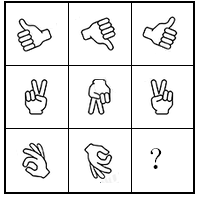 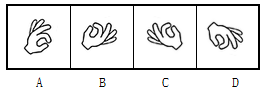 72.从所给的四个选项中，选择最合适的一个填入问号处，使之呈现一定的规律性。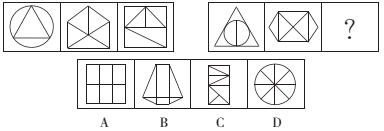 73.从所给的四个选项中，选择最合适的一个填入问号处，使之呈现一定的规律性。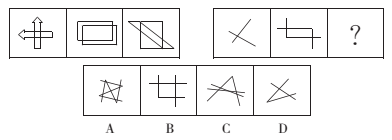 74.从所给的四个选项中，选择最合适的一个填入问号处，使之呈现一定的规律性。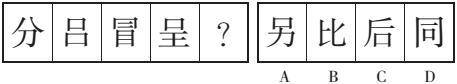 75.从所给的四个选项中，选择最合适的一个填入问号处，使之呈现一定的规律性。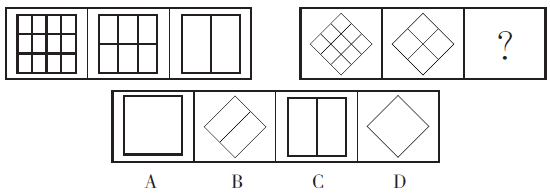 二、定义判断。每道题先给出定义，然后列出四种情况。要求你严格依据定义，从中选出一个最符合或最不符合该定义的答案。注意：假设这个定义是正确的，不容置疑的。请开始答题：76.印象管理，有时又称印象整饰，是指人们试图管理和控制他人对自己所形成的印象的过程。恰当的印象管理是人际交往的润滑剂，可以使交往顺畅地继续下去，是人类文明的标志，个人修养的量尺。试图使别人积极看待自己的努力叫作获得性印象管理；而尽可能弱化自己的不足或避免使别人消极地看待自己的防御型措施是保护性印象管理。根据上述定义，下列最符合获得性印象管理的是（    ）。A.小明刚进单位，工作特别积极，打扫卫生，端茶倒水，打印文件都很主动B.小红工作时，一不小心把水洒在来访人员身上，事后被领导说了几句，好长一段时间都闷闷不乐C.小刚工作一年了，没犯错也没受啥表扬，到年终评奖时，他对同事说，他大学每年都拿奖学金D.小蓝很想获得同事的认可，但每次都没有结果，便渐渐懈怠了77.蜂鸣式营销是一种通过向潜在消费者直接提供企业产品或服务，使其获得产品或服务体验的销售方式。根据上述定义，下列不属于蜂鸣式营销的是（    ）。A.某软件公司在网上推出一款试用版软件，用户可免费试用三个月B.某公司聘请演员在各大城市繁华地区扮演情侣，邀请可能成为目标客户的路人为他们拍照，借机向其宣传新款相机的功能C.某企业定期向用户发送邮件，寄送产品杂志，推送优惠信息，并承诺购买产品一个月内不满意可以无条件退货D.某饮料公司让营销人员频频出现在街道、咖啡馆、酒吧、超市等场所，请路人品尝不同口味的饮料来宣传自己的品牌78.产品责任，是指产品在使用过程中因其缺陷（包括设计缺陷、制造缺陷和警示说明缺陷）而造成用户、消费者或公众的人身伤亡或财产损失时，依法应当由产品供给方（包括制造者、销售者、修理者等）承担的民事损害赔偿责任。根据上述定义，以下情况明确属于产品供给方承担产品责任的是（    ）。A.某高架桥因使用不达标准的钢筋导致坍塌造成行人受伤B.未经过敏皮试的患者在注射青霉素之后死亡C.市民购买酸奶后未冷藏，饮用后生病住院D.某婴儿误食成人维生素导致急性中毒79.经济分析法学派认为，法律的根本宗旨在于通过法律的参与使社会财富达到效益的极大化，也就是以价值极大化的方式分配和使用资源。因此，不但所有法律法规都有其经济根源，而且一切法律问题归结起来都是经济问题。根据上述定义，下列学者的观点中，属于经济分析法学派的是（    ）。A.对于罪犯而言，由于犯罪对他的预期收益大大超过其预期成本，所以，其才会实施犯罪B.法律进化的根本性动力是社会不断增进的复杂性，随着社会复杂性的增进，法律也会相应发生改变C.法律作为社会工程或社会控制的手段，任务就在于满足人们的各种要求和愿望D.法律是人类为达到一定目的而有意识地创造出来的规则，其目的就是利益，包括个人利益和社会利益80.法律移植，是指一个国家对同时代其他国家法律制度的吸收和借鉴。根据上述定义，下列属于法律移植的是（    ）。A.非西方国家在西方列强殖民主义扩张之后，被迫地或主动地施行西方国家法律B.张某认为雅典城邦的法律思想体现了公平，认为我国的法律也体现了公平C.非洲某落后国家研究发达国家的法律史，并根据实际情况修改了本国的法律制度D.法国18世纪借鉴了中国的科举考试，设立了本国的公务员考试81.网络犯罪，是指行为人运用计算机技术，借助于网络对其系统或信息进行攻击、破坏或利用网络进行其他犯罪的总称。以下不属于网络犯罪的是（    ）。A.甲某用计算机侵入某银行后台，转移一亿元现金到自己境外所办银行卡B.乙某使用黑客技术将某政府机构网站首页置换为炸弹图样一小时C.某市市长丙某使用计算机将政府项目启动资金转移到国外银行D.丁某在论坛上扬言要给别人一点教训82.社会行为模式是指社会多数成员共同创造、认可或遵守的行为方式。人们社会交往的结果、社会行为模式一旦形成，就具有重复性、稳定性和常规性，与群体共存，并由个人的具体行为表现出来。根据上述定义，下列不属于社会行为模式的是（    ）。A.男耕女织		B.日出而作，日落而息C.尊老爱幼		D.宁为玉碎，不为瓦全83.互助游是指有旅游意向的双方利用互联网等媒介中的人脉关系交换旅游资源，相互提供帮助而实现旅游的方式，达到双方都能降低旅游成本、实现深入体验旅游的目的。根据上述定义，下列涉及互助游的是（    ）。A.小张在北京读书，利用暑假时间到同学所在的城市旅游，期间住在同学的宿舍B.小王家住南京，准备到西藏旅游，邀请家住西安的网友同行，分摊支出，旅途中互相帮助C.小刘住在北京，在桂林旅游期间住在网友家里，对方到北京旅游时，自己也向对方提供住宿D.小赵住在上海，到海南旅行，食宿与行程均由朋友安排负责，小赵返沪后邀请朋友到上海玩84.生态文化产业，是指以生态为基础，以文化为灵魂，以经济为依托，以促进人与自然和谐为最高理念，努力追求生态、文化、经济协调发展的产业。该产业建立在文化资源保护与传承基础上，以生态文明为价值取向，以生态、知识、智力资本为基本要素，以人与自然、人与社会、人与人和谐共生为根本目标。根据上述定义，下列不属于发展生态文化产业的是（    ）。A.武夷山市糅合武夷山自然地貌、物产以及宋儒朱熹在该地区的活动等多种要素，大力打造“印象武夷山”旅游品牌B.市政府鼓励某知名房地产企业开发以“节能环保”“贴近自然”“弘扬礼学”为主要理念的郊区“万山居”绿色楼盘C.某政府部门着力整顿“软件园”的硬环境，搞好绿化，加大招商引资力度，以期吸引“世界五百强”公司落户“软件园”D.海南岛依托于其得天独厚的自然与文化资源，形成生态资源、生态文化、生态旅游、生态城镇一体的产业发展链85.社会自组织就是指自发成立、自主发展、自行动作，具有一定规模的，以民间组织形式存在，逐步从无序走向有序的社会组织。根据上述定义，下列选项不属于社会自组织的是（    ）。A.某市软件企业定期组织企业家联谊，进行业务交流B.一群学生通过QQ群认识，每周末一起参加敬老活动C.每周六晚上，某市政公园广场上都有年轻人在跳街舞D.一群年轻人建立动物收容所，收养各种被遗弃的宠物三、类比推理。每道题先给出一组相关的词，要求你在备选答案中找出一组与之在逻辑关系上最为贴近、相似或匹配的词。请开始答题：86.浙江∶西湖∶雷峰塔A.甘肃∶黄河∶母亲河	B.北京∶长城∶八达岭C.江西∶长江∶滕王阁	D.安徽∶黄山∶迎客松87.制定∶公众参与∶公共政策A.国家∶协议购买∶公共服务　　　　	B.推进∶社会协同∶国家治理C.坚持∶中国政府∶改革开放　　　　	D.人民∶深切期望∶社会稳定88.分析  对于  （    ）  相当于  消除  对于  （    ）  A.阐述  革除		B.差距  贫富C.解决  创新		D.问题  弊端89.净水∶过滤A.名次∶竞赛		B.房屋∶装修C.苗条∶节食		D.环境∶绿化90.破釜沉舟∶项羽A.乐不思蜀∶刘备		B.精忠报国∶岳飞C.卧薪尝胆∶夫差		D.纸上谈兵∶赵奢91.（    ）  对于  感时花溅泪  相当于  高兴  对于  （    ）A.伤心  含情杏花喜		B.哀伤  一日看尽长安花C.多情  化作春泥更护花	D.憔悴  人比黄花瘦92.李白∶低头思故乡A.苏轼∶危楼高百尺		B.杜甫∶野火烧不尽C.李清照∶不肯过江东	D.辛弃疾∶白毛浮绿水93.进步∶变化∶倒退A.恒星∶星体∶行星        	B.多云∶天气∶下雨C.打针∶治疗∶吃药        	D.真理∶认识∶谬误94.就业∶创业A.商机∶投机		B.消费∶花费C.学习∶练习		D.听从∶服从95.拖鞋∶皮鞋∶场合A.药物∶手术∶病情		B.川菜∶凉菜∶味道C.跑步∶踢球∶体力		D.茶水∶咖啡∶爱好四、逻辑判断。每道题给出一段陈述，这段陈述被假设是正确的，不容置疑的。要求你根据这段陈述，选择一个答案。注意：正确的答案应与所给的陈述相符合，不需要任何附加说明即可以从陈述中直接推出。请开始答题：96.明知要早睡，却忍不住熬夜追剧；明知吸烟、酗酒有害健康，却挡不住烟酒的诱惑；明知运动有益，却一步都懒得走……生活中，很多人并不缺少健康常识，他们更多的是缺乏一种自律精神。自律的人都会早睡，都会忌口，都坚持运动。如果一个人坚守自律精神，就不会放纵自己，就能够维护自己的生理节律，过上健康幸福的生活。根据以上陈述，可以得出以下哪项？（    ）A.所有坚持运动的人都很自律B.有的缺乏自律精神的人不缺少健康常识C.一个人如果不坚守自律精神，就会放纵自己D.维护自己生理节律的人都能过上健康幸福的生活97.一项针对近1.65万名中年职场人士的调查显示，在约占总人数8%的“工作狂”中，经常被焦虑症困扰的比例高达34%，是那些总体上能保持工作生活平衡的人的3倍。此外，工作狂中也有更多的注意力缺失及多动症和强迫症患者。关于中年职场人士，可以推出（    ）。A.注意力缺失的人大部分是工作狂B.不是工作狂的人没有受到焦虑症困扰C.强迫症患者不容易保持工作生活的平衡D.不能保持工作生活平衡的人更易得焦虑症98.张某把所有的闲钱都投入H股，结果被套牢了；吕某炒股从不选H股。 据此可以推出（    ）。A.吕某炒股没有被套牢	B.张某通过购买其他股票摆脱困境 C.吕某没有被H股套牢	D.张某如果不选择H股就不会被套牢 99.甲、乙、丙、丁四个人高考前对英语成绩进行预测。当时，甲说：“我再怎么努力也考不了90分。”乙说：“不知道自己能考多少分，但是我知道丙能考90分。”丙说：“丁不会考到80分。”丁说：“乙不会考得比60分还低。”事实上只有一人猜对了。 
	以下哪个结论不支持乙猜对了？（    ） 
	A.丁考得比甲高		B.乙考得不是最差的
	C.甲和丙考得一样高		D.丙和丁考得一样高100.某省举行“文明城市”评比，4位评委对大家普遍看好的甲、乙、丙三座城市获得“文明城市”称号可能性进行了分析预测。张评委说：“要么甲市能获得，要么丙市能获得。”王评委说：“如果甲市与丙市能获得，那么乙市也能获得。”刘评委说：“只有当乙市不能获得或者丙市能获得时，甲市才不能获得。”苏评委说：“我省乙市能获得的可能性为0，而甲市与丙市一定能获得。”评比结束后发现，4位评委中只有1人预测成立。据此，可以推出能获得“文明城市”称号的城市是（    ）。A.甲市	B.丙市	C.乙市	D.甲、乙、丙三市101.几乎所有人在吃葡萄的时候都会把葡萄籽扔掉，研究显示，葡萄籽中含有一种对人体健康很重要的营养物质，而葡萄果肉中并没有这种营养物质，因此我们吃葡萄的时候，为了得到葡萄籽中的特殊营养应该把葡萄籽一起吃下去。下列哪个如果正确，最能质疑专家的上述建议？（    ）A.葡萄籽味道酸涩，难以下咽B.人体无法消化未经过加工处理的葡萄籽C.人类不可以通过其他途径获得葡萄籽中的营养物质D.其他食物中都不含有葡萄籽中的特殊营养物质102.小李申请的基金项目不必然通过评审。据此可以推出（    ）。 A.小李申请的基金项目不可能通过评审	B.小李申请的基金项目必然不通过评审 C.小李申请的基金项目可能不通过评审	D.小李申请的基金项目很可能通过评审 103.一般来说，电热毯的使用寿命为6年，如果超期使用，容易出现漏电、失火事故；高压锅安全使用年限为8年，如果超出安全使用期，高压锅的抗压能力会明显下降，继续使用就容易发生爆炸事故。据此，可以有四个推论：（1）小赵5年前购买了高压锅，目前还在使用，如果不立即更换，容易发生高压锅爆炸事故；（2）小高用高压锅煮饭时，高压锅突然爆炸，这是由于高压锅超期使用造成的；（3）小孙7年前购买了电热毯，一天家里失火，这是由于电热毯超期使用造成的；（4）小李前年购买了电热毯，今年继续使用不会出现漏电事故。以上推论中，错误的有（    ）。A.1个	B.2个	C.3个	D.4个104.一起盗窃案发生，经调查共有二人合伙作案。警察逮捕了甲、乙、丙、丁四名嫌疑人，罪犯必是其中二人。经询问，甲说：“丁是罪犯。”乙说：“甲是罪犯。”丙说：“我不是罪犯。”丁说：“我也不是罪犯。”经调查，四人中二人说了假话，二人说了真话，则下列哪项可能为真？（    ）A.甲、丁二人合伙作案	B.丙、丁二人合伙作案C.甲、丙二人合伙作案	D.甲、乙二人合伙作案105.菠菜一年四季都有，但以春季为佳，其根红叶绿，鲜嫩异常，尤为可口。春季上市的菠菜，对解毒、防燥颇有益处。中医认为，菠菜性甘凉，能养血、止血、敛阴、润燥，因菠菜含草酸较多，有碍机体对钙和铁的吸收，因而吃菠菜时宜先用沸水烫软，捞出再炒。以下各项判断如果为真，则哪项最能支持以上论证？（    ）A.草酸容易溶解于沸水之中B.在炒菠菜时加少许白酒，可以减少草酸的涩口感，增加一种清香感C.食用含草酸较多的食物，尿中草酸含量明显增多，尿路结石的危险性可能随之增加D.春天的菠菜比冬天的菠菜更加可口第五部分  资料分析（共15题，参考时限15分钟）所给出的图、表、文字或综合性资料均有若干个问题要你回答。你应根据资料提供的信息进行分析、比较、计算和判断处理。请开始答题：一、根据以下资料，回答106～110题2018年5月份，社会消费品零售总额30359亿元，同比增长8.5%。其中，限额以上单位消费品零售额11477亿元，增长5.5%。2018年1～5月份，社会消费品零售总额149176亿元，同比增长9.5%。其中，限额以上单位消费品零售额57518亿元，增长7.8%。2017年5月～2018年5月社会消费品零售总额分月同比增长速度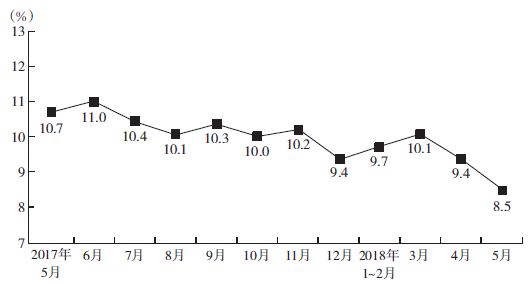 按经营单位所在地分，5月份，城镇消费品零售额26092亿元，同比增长8.3%；乡村消费品零售额4267亿元，增长9.6%。1～5月份，城镇消费品零售额127716亿元，同比增长9.3%；乡村消费品零售额21460亿元，增长10.5%。按消费类型分，5月份，餐饮收入3321亿元，同比增长8.8%；商品零售27038亿元，增长8.4%。1～5月份，餐饮收入16057亿元，同比增长9.8%；商品零售133120亿元，增长9.4%。在商品零售中，5月份，限额以上单位商品零售10736亿元，同比增长5.6%。1～5月份，限额以上单位商品零售53888亿元，同比增长7.8%。2018年1～5月份，全国网上零售额32691亿元，同比增长30.7%。其中，实物商品网上零售额24819亿元，增长30.0%，占社会消费品零售总额的比重为16.6%；在实物商品网上零售额中，吃、穿和用类商品分别增长42.4%、24.9%和30.7%。106.2016年5月份社会消费品零售总额约为（    ）。A.24323亿元	B.25276亿元	C.26210亿元	D.27122亿元107.2018年1～4月份，限额以上单位消费品零售额占社会消费品零售总额的（    ）。A.37.80%	B.38.75%	C.39.15%	D.39.80%108.2018年5月份各消费品零售额同比增长最快的是（    ）。A.限额以上单位商品零售额	B.城镇消费品零售额C.餐饮收入		D.乡村消费品零售额109.若2019年1～5月份商品零售的同比增速不低于2018年1～5月份，则2019年1～5月份商品零售不低于（    ）。A.145633亿元	B.147213亿元	C.147730亿元	D.148130亿元110.能够从上述资料中推出的是（    ）。A.2017年1～5月份城镇消费品零售额比农村消费品零售额多106256亿元B.2017年5月份全国网上零售额约为25012亿元C.2018年1～5月份，实物商品网上零售额占社会消费品零售总额的比重有所上升D.2017年5月～2017年12月，社会消费品零售总额持续上升二、根据以下资料，回答111～115题图1 原油生产年度走势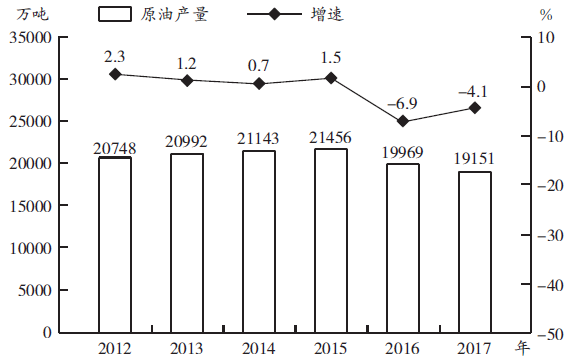 图2 原油进口年度走势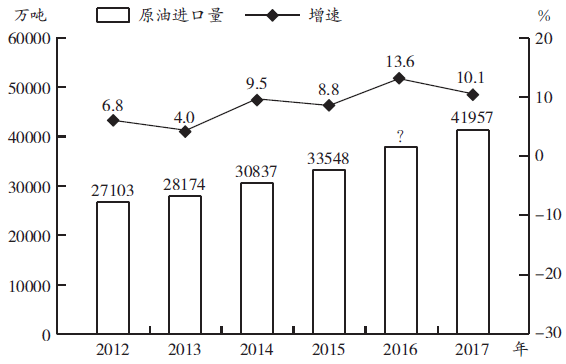 2017年原油加工量5.7亿吨，比上年增长5.0%，增速比上年加快2.2个百分点。成品油生产方面，汽油、煤油和柴油分别比上年增长3.0%、6.2%和2.4%。自2015年开始，获得原油进口权和进口原油使用权的地方炼厂连续两年增加，地方炼厂占原油加工份额不断提高。2017年，非国有控股企业原油加工量占全部的比重为14.9%，比上年提高了1.8个百分点。111.2012～2017年，原油产量与原油进口量差距最大的那一年，相差（    ）。A.22806万吨	B.18132万吨	C.18950万吨	D.21988万吨112.2017年我国原油产量同比增速较上年（    ）。A.下降2.8%		B.提高2.8%C.下降2.8个百分点		D.提高2.8个百分点113.图2中“？”处的数字应为（    ）。A.36934	B.37862	C.38101	D.39988114.2015年我国原油加工量约为（    ）。A.4.87亿吨	B.5.28亿吨	C.5.45亿吨	D.5.53亿吨115.能够从上述资料中推出的是（    ）。A.2012～2017年我国原油产量和进口量均同比上升B.2017年我国汽油生产比柴油生产同比增速低3.8个百分点C.2012～2017年我国原油进口量和产量的比值持续扩大D.2017年非国有控股企业原油加工量超过1亿吨三、根据以下资料，回答116～120题2012～2016年违法用地案件查处情况（单位：件，公顷）全国共立案查处矿产违法案件4425件，同比下降8.5%。结案4337件，较上年同期下降8.8%；罚没款6.08亿元，较上年同期增长55.3%。国土资源部全年共收到行政复议申请1133件，主要类型为信息公开（36.7%）、投诉举报（21.0%）、不动产登记（12.4%）和行政征收（9.9%）。国土资源部全年共收到行政诉讼案件629件。其中，一审案件397件，二审案件231件，再审案件1件。主要类型依次为复议行为（39.7%）、信息公开（38.8%）、投诉举报（7.8%）和行政赔偿（7.0%）。国土资源部全年共处理来信15056件，接待群众来访9392起、17030人次。116.2016年全国立案查处违法用地案件数同比增速约为（    ）。A.24.7%	B.-24.7%	C.21.4%	D.-21.4%117.2013～2016年全国土地违法案件结案涉及土地面积同比变化量最大的年份是（    ）。A.2013年	B.2014年	C.2015年	D.2016年118.2016年国土资源部全年共收到投诉类行政复议申请约（    ）。A.241件	B.238件	C.235件	D.232件119.2015年全国共立案查处矿产违法案件约（    ）。A.4836件	B.4722件	C.4638件	D.4511件120.能够从上述资料中推出的是（    ）。A.2016年全国共发现土地违法案件同比减少15318件B.2015年土地违法案件结案罚没款约3.92亿元C.2012～2016年全国立案查处违法用地案件中涉及的耕地面积均超过涉及土地面积的30%         D.2016年国土资源部全年平均每次接待群众超过2人展鸿2019年江西省法检考试模拟卷                            《行测》参考答案及解析1.【答案】C。解析：直接看第一空，“规范”指明文规定或约定俗成的标准；“章法”指诗文布局谋篇的法则；“章程”是组织、社团经特定的程序制定的关于组织规程和办事规则的规范性文书，是一种根本性的规章制度；“标准”指为了在一定的范围内获得最佳秩序，经协商一致制定并由公认机构批准，共同使用的和重复使用的一种规范性文件。宪法作为我国根本大法，规定了国家的根本制度和根本任务，“章程”最为贴切，锁定C项。验证第二空，“党和人民意志的集中体现”，符合语意。故本题选C。2.【答案】D。解析：先看第一空，后文说宫墙内的文物修复师却要用几年的时间摩挲同一件文物，与宫墙外的世界构成转折，可知宫墙外的世界不断变化。“熙熙攘攘”形容人来人往，不符合文意，排除B项。再看第二空，根据后文“拼接完整”，可知钟表的上千个零件也应能连接完整，“严丝合缝”指缝隙严密闭合，符合文意。“金瓯无缺”比喻国土完整，明显错误，排除A项。“精挑细选”不符合语境，排除C项。故本题选D。3.【答案】B。解析：直接看第二空，文段此处讲要让公平正义的阳光惠及每一个国民，含有“普遍性”的意思，“普照”指普遍地照耀，最符合文意，锁定B项。验证第一、三空，“营造社会环境”“表达诉求”均搭配恰当。故本题选B。4.【答案】A。解析：直接看第三空，“保护”和“保障”不能与“相关性”搭配，排除B、D项。再看第二空，“划定”指固定或确定界限，“规定”指预先制定规则，以作为行为的标准，文段中的“范围”强调的是权责范围，使用“规定”更准确，排除C项。验证第一空，“展开”自我保护运动，符合语意。故本题选A。5.【答案】C。解析：先看第一空，该处讲创新的重要性不用过多强调、说明，“苛求”不符合文意，排除B项。再看第二空，“遮掩”指遮蔽、掩盖，“讳言”指因有所顾忌而不敢明说，“噤声”指不作声或压低声音，此处讲我国创新虽然取得了很大的成就，但其中还存在问题，“讳言”更恰当，且与前文的“赘述”相呼应，排除A、D项。故本题选C。6.【答案】A。解析：先看第三空，“融通”指使资金流通，搭配“资金”最恰当，排除C、D项。再看第二空，“畅通”指毫无阻碍地通行或通过，搭配“贸易”更恰当，排除B项。验证一空，“设施联通”指设施之间相互关联沟通，符合语意。故本题选A。7.【答案】C。解析：先看第一空，文段讲我们对以前的理论体系都要以怀疑的眼光对待，即对其进行检验、分析及考察，“审察”仅侧重于仔细察看，“核查”侧重核对，排除A、D项。再看第二空，“洞悉”指凭直觉或以敏锐的洞察力察觉或辨别出，而科学是严谨的不能仅靠直觉或洞察力，排除B项。故本题选C。8.【答案】A。解析：先看第一空，由文意可知，由于各地物产和风俗的差异，饮食习惯也是不一样的，“殊途同归”与“如出一辙”与文意相悖，排除C、D项。再看第二空，“积厚流光”形容积累的功业越深厚，则流传给后人的恩德越广，与“烹调技术”搭配不当，排除B项。故本题选A。9.【答案】C。解析：直接看第一空，横线处词语修饰“广度”，“巨细无遗”指大小都没有遗漏，“不着边际”多指说话空泛，不接触实际，“浩如烟海”形容典籍、图书等极为丰富，均不能与“广度”搭配，排除A、B、D三项。验证第二空，“不知所措”指不知道怎么办才好，符合语境。故本题选C。10.【答案】B。解析：辨析三个成语：“微乎其微”形容非常小或非常少；“九牛一毛”比喻极大数量中极微小的数量；“微不足道”指意义、价值等小得不值得一提。联系各句语境，可先确定②，“自己的贡献”体现的是价值和意义，应用“微不足道”修饰；再确定③，根据“人体对某些元素的需要量”可知强调的是数量很少，“微乎其微”最贴切；最后验证①，自家的花与公园的花相比，自然是“九牛一毛”。故本题选B。11.【答案】A。解析：直接看第二空，横线处所填词语应用来形容网络环境有可能是滋生犯罪的有利场所，故“温床”最合适。验证第一空，“汹涌澎湃”搭配“海底暗流”恰当。故本题选A。12.【答案】B。解析：“富丽”指宏伟美丽，“绚丽”指灿烂美丽，“艳丽”指色彩明亮美丽，“瑰丽”指异常美丽。②根据前文“富于色彩”“像孔雀开屏”可知“绚丽”或“艳丽”更贴切，排除A、C项。③结合“辽阔的千里牧场”可知“富丽”更贴切，强调“宏伟”，排除D项。验证第一空，“灿烂绚丽的色彩”搭配恰当。故本题选B。13.【答案】B。解析：辨析四个词语的意思：“舒畅”形容（心情）开朗愉快、舒服痛快；“舒服”形容身体或精神上感到轻松愉快；“舒坦”形容舒服；“舒适”形容（环境或生活）舒服安逸。显然，②必然用“舒适”，③必然用“舒畅”，直接锁定B项。验证①和④，符合语境。故本题选B。14.【答案】D。解析：先看第一空，“增强”通常修饰能力、体质、抵抗力、素质等，不能与“研究”搭配，排除A、C项。再看第三空，宾语是“神经发生现象”，“增强”不能与之搭配，排除B项；D项“强化神经发生现象”搭配恰当。故本题选D。15.【答案】B。解析：第一空可先排除C、D项，“牢固”通常用来形容具体的事物，“广泛”和中心语“话”搭配不当。再看第二空，A项“指责”指斥责，词义过重，不符合语境。故本题选B。16.【答案】B。解析：横线前半句的主体是“文字”，根据论述一致性原则，只有B项最恰当。A、C、D三项均偏离“文字”这一论述主体，均排除。故本题选B。17.【答案】D。解析：文段以“人造皮肤”为例，谈及只有基于临床问题的多学科交叉合作，才能真正实现医疗技术和器械领域的自主创新，D项正确。A项错误，表述因果倒置，应为“多学科合作促进医疗自主创新”。B项错误，“自主创新成果显著”仅作为论述例证，并非文段强调重点。C项错误，“难以创新”属于无中生有，文段并未提及。故本题选D。18.【答案】C。解析：观察选项，可先确定首句，③以“然而”开头，明显不宜作首句，排除D项；②提出问题，适宜作首句，排除B项。观察A、C项，①指出全球化进程中，环境发生了很大变化，④指出传统地缘治理体系却无法解决问题，需要寻求对环境问题的治理方案，是对①的承接，①④绑定，排除A项。验证C项，符合语句逻辑关系。故本题选C。19.【答案】A。解析：文段首句即为中心句，提出受网络的影响，语言文字开始被大众智慧所创造，即语言文字的发展开始受大众影响，接着举网络流行语的例子说明该影响，A项正确。B项错误，“主要组成部分”文段无从体现。C项错误，流行语“征集范围”文段并未提及。D项错误，“精英创造的语言文字”不是文段论述主体，且“减少”文段无从体现。故本题选A。20.【答案】A。解析：文段主要强调很多90后面对高房价及租赁公寓模式的兴起，因而不愿意为了买房而降低生活质量，A项正确。B项错误，文段只提到拥有自己的住房仍是90后的刚性需求，但其中只有30%愿意为买房而降低生活质量，即需求并非旺盛。C项错误，“大多数人”概念模糊，偏离文段主体“90后年轻人”。D项错误，“城市高房价”仅为影响年轻人购房意愿的原因之一。故本题选A。21.【答案】B。解析：文段首先讲发呆与思绪相对应，接着通过阐述发呆与思绪的具体行为引出问题，即思绪太多会失去与真实世界的联系，因此需要适时关掉思绪，也就是要适时发发呆，B项是文段意在强调的内容。A项“思绪是胡思乱想”文段无从体现；C、D项仅涉及“发呆”，概括不全面。故本题选B。22.【答案】C。解析：文段讲在信息时代我们掌握的数据库越来越全面，因此不再需要担心某个数据点的影响，我们要接受各种数据并从中受益，而不是一味消除不确定性，即不应囿于“确凿无疑”，C项最符合文意。A项“都不可避免地具有不确定性”说法过于绝对，文段并未体现；B项理解有误，原文表述为“不再需要担心某个数据点对整套分析的不利影响”；D项“甄别纷繁与混乱”文段无从体现。故本题选C。23.【答案】C。解析：文段讲量化历史研究需要找到合适的量来反映过去，并举身高的例子加以说明，指出身高数据反映了过去的社会经济状况，从而能够成承担起量化经济史研究的角色。由此可知，文段主要强调的是量化历史研究如何选取恰当的参量，C项正确。A、B、D三项均是举例部分的内容，非文段论述重点。故本题选C。24.【答案】A。解析：文段讲慈善是基于人性光辉的一种选择，这种人性光辉是由内到外、由近及远的，应该落实到日常生活中，成为一种爱心表达、一种社会责任、一种生活方式。由文段末句可知，文段强调慈善应该从身边的一件件小事做起。B、C、D三项均不是意图项。故本题选A。25.【答案】D。解析：文段首先讲“村改居”是城镇化发展的具体表现，也是公共服务向农村社区延伸、让农民共享改革发展成果的必然要求；接着指出“村改居”必须因地制宜地让农民享受到和城里人一样的社会保障和公共服务，做到“因村而异”。显然，文段意在强调“因地制宜”，D项最恰当。A项不是文段的论述重点，B、C项均偏离“村改居”这一论述主体。故本题选D。26.【答案】C。解析：文段主要讲学术资源虽然是一种权益，但更有一种公共属性，研究者应该让自己的研究成果成为社会公共知识资源的一部分，使公众能够自由方便地利用这些科学成果。由此可知，文段意在强调学术资源在注重权益的同时也应该注重公益，C项正确。A项不是文段的意图，B项“获取”文段无从体现，D项无中生有。故本题选C。27.【答案】B。解析：文段首先讲述笛卡儿用于解释视知觉工作机制的传统观点，末尾提及德根纳对这一观点的质疑并指出自己的实验使其站到了笛卡儿镜像论的对立面，那么接下来最有可能接着具体论述德根纳不同于笛卡儿的实验结果，B项正确。A、C、D三项均偏离“德根纳”这一论述主体，无法与前文衔接。故本题选B。28.【答案】C。解析：文段首句就指出重点，即未来新闻传播学科重构中应该注意平衡人与技术的关系问题。显然，C项是文段强调的重点。B项的前提是要梳理人与技术的关系。A、D项均不是文段的论述重点。故本题选C。29.【答案】B。解析：“但”字后面是文段的重点，重点说明中小企业在产业升级中的重要作用，即B项的内容。故本题选B。30.【答案】D。解析：A项错误，文段提到少儿图书销量是继经管、学术文化图书后的又一增长板块，并无法得出少儿图书销量超过学术文化图书。B项错误，文段只是讨论少儿图书的销量情况，无法得出整个图书市场结构的状况。C项错误，“11%”是“一成以上”，不是“两成以上”。D项根据“本土原创儿童文学作品销量更是呈井喷之势”可得知。故本题选D。31.【答案】B。解析：文段首先提出中国“管理学本土化”要运用质性研究方法，但是质性研究方法费时费力，因此一些研究者放弃真正意义上的“管理学本土化”研究，转向相对简单、发表论文比较快速、更能获得国际期刊编辑青睐的研究题目。由此可知，中国“管理学本土化”研究存在急功近利的思想，必须要克服这种思想。故本题选B。32.【答案】B。解析：文段的中心在“所以”之后，即土地的城市化并不是真正的城市化，而人的城市化才是城市化的标准。判断四个选项，A项明显错误，发展并不是要避免土地城市化，而是不应成为城市化的一个重要手段；C项“城市化发展的主要推动者”文段并未提及；D项无中生有。B项符合题意，和中心句的意思相符。故本题选B。33.【答案】B。解析：文段首句即主旨句，讲的是精神贫困比物质贫困更可怕，后文则对“精神贫困”的“可怕”进行详细论述，B项最适合做文段标题。A、C、D三项均未明确提及“精神贫困”，“广义的”“攻坚战”“拦路虎”表意不明。故本题选B。34.【答案】B。解析：文段讲世界第四大岛马达加斯加被称为“天然矿石博物馆”，在该岛中东部的伟晶岩矿脉中，宝石学家又发现了一种全新的宝石，而这种新发现的宝石就以热衷矿石收藏的大银行家、此次考察的赞助商约翰·摩根命名，被称为“摩根石”。显然，文段主要讲“摩根石”名称的来源，B项作为标题最恰当。故本题选B。35.【答案】B。解析：观察选项，先确定首句。⑤阐释了“贫血”的整体定义，引入“贫血”这一主体，⑥讲的是贫血的具体分类，则⑤更适合作为首句，排除A、C项。通读6个句子可知，③中提到的三类发病机制依次在⑥①②中得到进一步解释，则B项符合语句逻辑。故本题选B。36.【答案】D。解析：文段首先讲社交网络用得好的好处，接着转折强调要在社交网络中真实地表达自己，真诚地与他人交往，即要正确使用社交网络，最后讲人们在现实中有时很难找到知己，而在社交网路中反而容易发现知己。由此可见，D项是文段主要强调的内容。A项不是文段论述重点，且“明显优势”说法过于绝对；B项“根本原因”和C项“未来发展必然趋势”文段均无从体现。故本题选D。37.【答案】C。解析：文段讲不能过分沉浸于对民间手工艺文化的浪漫化想象之中，要挖掘其生存的土壤，进一步开拓市场，这是在探讨振兴传统手工艺的方法策略，C项正确。A项并非论述重点，文段介绍传统手工艺的当代发展是为了提出问题，进而提出解决策略；B项无中生有，文段并未介绍其历史渊源；D项并非论述重点，剖析发展误区是为了提出振兴的策略。故本题选C。38.【答案】B。解析：文段讲当前科技产品的软硬件制造商还习惯于每过一年左右更新一个新版本，结果使得软件和应用变得越来越复杂，但是用户使用手册却总有缺失。“理想的目标是”后面则是文段的主旨，即产品设计足够简单，重要功能足够明显，可以让大众凭推断掌握使用方法，B项是其同义转换。A项“用户使用手册”仅是不易上手的一个方面，不是论述重点；C项“不适用”偷换概念；D项说法不具有针对性。故本题选B。39.【答案】B。解析：文段共三句话，首句讲早在公元前已经有学者注意到不同地理环境对各人类群体产生的不同影响，第二句讲西方学术界强调地理环境对人类文明类型和文化模式的重要影响，第三句讲中国学术界以梁启超为首的学者也广泛探讨地理与文明的关系。由此可见，文段的主体是“学者”，客体是“地理环境对文明的影响”，则B项最恰当。A、C项均是文段的例证，不是论述重点；D项过度延伸。故本题选B。40.【答案】D。解析：文段讲人类学习掌握某些技能尤其是运动技能，虽然需要一定时间，但掌握后便不会轻易忘记，这与大脑中的神经纤维聚集的白质结构有关，而髓鞘是大脑白质的主要成分。可见，文段的落脚点是“髓鞘”，只有D项符合。A项不是文段的论述重点，B项没有提到“髓鞘”，C项“练习钢琴”只是文段的例证。故本题选D。41.【答案】A。解析：误服强酸性化学液体，为防止进一步加重损伤，不能催吐，可口服牛奶、鸡蛋清、植物油等，A项错误。菠菜中含有大量的草酸，而普通豆腐是用石膏或卤水点的，含有大量的钙，草酸与钙可结合形成不溶性的草酸钙，有可能导致肾结石，B项正确。微波炉中不能使用金属器皿，因为微波碰上金属制品将发生“短路”和反射现象，C项正确。磨菜刀时要不断浇水，因为菜刀与石头摩擦做功产生热使刀的内能增加，温度升高，刀口硬度变小，刀口不利；浇水是利用热传递使菜刀内能减小，温度降低，不会升至过高，D项正确。故本题选A。42.【答案】D。解析：在庆祝改革开放40周年大会上，习近平主席发表重要讲话指出，40年春风化雨、春华秋实，改革开放极大改变了中国的面貌、中华民族的面貌、中国人民的面貌、中国共产党的面貌。中华民族迎来了从站起来、富起来到强起来的伟大飞跃！中国特色社会主义迎来了从创立、发展到完善的伟大飞跃！中国人民迎来了从温饱不足到小康富裕的伟大飞跃！中华民族正以崭新姿态屹立于世界的东方！A、B、C三项均正确，D项错误。故本题选D。43.【答案】B。解析：《最后的审判》是意大利文艺复兴大师米开朗琪罗于1534年至1541年受命于罗马教宗保罗三世为西斯廷天主堂绘制的一幅巨型祭台圣像画。故本题选B。44.【答案】C。解析：孔子是中国著名的大思想家、大教育家，其开创了私人讲学的风气，是儒家学派的创始人。孟子和荀子是儒家学派的代表人物，老子是道家学派的创始人。故本题选C。45.【答案】A。解析：海市蜃楼是地球上物体反射的光经大气折射而形成的虚像。故本题选A。46.【答案】B。解析：法治社会指国家权力和社会关系按照明确的法律秩序运行，并且按照严格公正的司法程序协调人与人之间的关系解决社会纠纷。在法律面前人人平等，而不是依照执政者的个人喜好以及亲疏关系来决定政治、经济和社会等方面的公共事务。唐代三省制下所出现的现象，最主要的根源是人治社会权力缺乏法治调节，权力缺乏相应的标准和规范。故本题选B。47.【答案】C。解析：地球的自转方向是自西向东，火箭向东发射可以借助地球的力量产生一定的初速度，即利用地球引力来节约燃料和简化发射过程。故本题选C。48.【答案】A。解析：齐桓公任用管仲为相，促进国家的统一，“九合诸侯，一匡天下”，成为春秋时期第一个霸主。故本题选A。49.【答案】C。解析：“朱门酒肉臭，路有冻死骨”出自唐代诗人杜甫的《自京赴奉先县咏怀五百字》，意思是贵族人家里飘出酒肉的香味，穷人们却在街头因寒冷、饥饿而死。这形象地揭示了社会财富分配不均，贫富差距大，平民生活缺少保障的现象。故本题选C。50.【答案】D。解析：第一宇宙速度是人造卫星围绕地球表面做圆周运动时的速度。第二宇宙速度是航天器脱离地球引力场所需的最低速度。第三宇宙速度是航天器脱离太阳引力场所需的最低速度。A、B、C三项说法错误。牛顿的万有引力定律表示如下：任意两个质点通过连心线方向上的力相互吸引。该引力大小与它们质量的乘积成正比，与它们距离的平方成反比，与两物体的化学组成和其间介质种类无关。D项说法正确。故本题选D。51.【答案】A。解析：题干中装有放大镜的指甲钳掌握了老年人（特别是眼花的老年人）的需求，卖得很火，说明精准掌握需求才能推出畅销产品，A项当选。B项“生产成本有所减少”题干未体现。指甲钳的功能是修剪指甲，剪刀可以替代指甲钳，但指甲钳不能替代剪刀，C项明显错误。装有放大镜的指甲钳仍用来修剪指甲，其使用价值并未改变，D项错误。故本题选A。52.【答案】D。解析：青藏高原是地球上平均海拔最高、面积最大的高原，是地球“第三极”的主体区域，是全球气候变化的放大镜，是亚洲多条大型河流的发源地，也影响着我国矿产资源的形成。A、B、C三项均正确。D项错误，青藏高原分布着全球海拔最高、数量最多、面积最广的湖泊群，总体持续扩张，可能与气候变暖引起的冰雪融化有关。故本题选D。53.【答案】D。解析：A项“轲”指车，“舆”也指车，表字与本名意义相同，排除。B项“熹”指明亮，“晦”指昏暗，表字与本名意义相反，排除。C项“白”指白色，“太白”强调白色的程度，表字与本名相同，排除。D项“机衡”是北斗七星中第三星天玑（天机）与第五星玉衡的并称，也代指北斗，表字与本名意义相近（都是指星星），互为辅助，当选。故本题选D。54.【答案】B。解析：垄断竞争市场是指一种既有垄断又有竞争，处于完全竞争和完全垄断之间的市场。在我国，电力输送市场和城市供水市场属于完全垄断市场，被国家完全垄断，排除A、C项。D项早餐供应市场属于完全竞争市场，排除。故本题选B。55.【答案】C。解析：①“高屋建瓴”指把瓶子里的水从高层顶上倾倒，比喻居高临下、不可阻遏的形势，现指对事物把握全面、了解透彻。②“一着不慎，满盘皆输”比喻某一个对全局具有决定意义的问题处理不当，结果导致全局失败，强调局部关键之处对整体的决定性作用。③“盲人摸象”比喻对事物只凭片面的了解或局部的经验，就乱加猜测，想做出全面的判断。④“善弈者谋势，不善者谋子”，善于下棋的人注重整个局势，不善于下棋的人只看到单个棋子的得失。因此，能体现整体对局部的决定作用的是①④。故本题选C。56.【答案】C。解析：“疑点利益归于被告”原则又称为“存疑时有利于被告”原则，是指在刑事诉讼中遇到事实无法查清或查清事实所需成本过高的情况，依有利于被告的原则判决。具体表现为当事实在有罪与无罪之间存在疑问时，宣告无罪；当事实在重罪与轻罪之间存在疑问时，认定轻罪；当事实在数罪与一罪之间存在疑问时，裁定为一罪；就从重情节存在疑问时，应当否认从重处罚。此外，这一原则还适用于诉讼前提条件，如无法确信某犯罪行为是否超过追诉时效时，应当认为已经超过追诉时效而不再追诉。罪刑法定原则的基本含义是法无明文规定不为罪、法无明文规定不处罚。C项对应错误，其他三项对应正确。故本题选C。57.【答案】D。解析：题干“一个人挥舞胳膊的自由止于别人鼻子的地方”，鼻子是人身体的一部分，即鼻子代表了人身权，任何人不得侵犯他人人身权，而权利代表法律，因此自由不能侵犯法律，只能服从法律。故本题选D。58.【答案】C。解析：违约责任是指合同当事人一方不履行合同义务或履行合同义务不符合合同约定所应承担的民事责任。因此承担违约责任需存在民事法律事实。A、D项均不产生合同关系，不涉及违约。B项涉及“法外空间”，不属于民事法律事实。C项甲乘坐乙开的出租车构成客运合同，客运合同是承运人与旅客订立的关于承运人将旅客及其行李安全运送到目的地，旅客为此支付运费的合同。乙未将甲安全送达目的地，属于违约行为，甲有权向乙主张违约责任。故本题选C。59.【答案】B。解析：《刑事诉讼法》第65条规定，人民法院、人民检察院和公安机关对有下列情形之一的犯罪嫌疑人、被告人，可以取保候审：（一）可能判处管制、拘役或者独立适用附加刑的；（二）可能判处有期徒刑以上刑罚，采取取保候审不致发生社会危险性的；（三）患有严重疾病、生活不能自理，怀孕或者正在哺乳自己婴儿的妇女，采取取保候审不致发生社会危险性的；（四）羁押期限届满，案件尚未办结，需要采取取保候审的。因此A、D项符合。C项丙涉嫌侮辱罪，可能被判处管制或拘役，也符合取保候审情形。根据《高检规则》第84条的规定，人民检察院对于严重危害社会治安的犯罪嫌疑人，以及其他犯罪性质恶劣、情节严重的犯罪嫌疑人不得取保候审。B项乙犯故意杀人罪，不适用取保候审。故本题选B。60.【答案】B。解析：根据《行政复议法》第6条第（四）项的规定，对行政机关作出的关于确认土地、矿藏、水流、森林、山岭、草原、荒地、滩涂、海域等自然资源的所有权或者使用权的决定不服的，公民、法人或者其他组织可以依照本法申请行政复议。B项情形属于行政复议范围。根据我国《行政复议法》的相关规定，下列四项不能依照《行政复议法》申请复议：国务院制定的行政法规和其他规范性法律文件、规章；行政机关作出的行政处分或其他人事处理决定；行政机关对民事纠纷作出的调解或者其他处理；国防、外交等国家行为。故本题选B。61.【答案】B。解析：从8名战士中挑出4人有=70种方式，4人平均分成两个小组，即从4人中选出2人参加射击考核，另外2人参加格斗考核，有=6种方式。因此共有70×6=420种不同的方案。故本题选B。62.【答案】D。解析：设甲、乙、丙、丁工作效率分别为3、5、4、6，丙、丁合作完成所需的时间为x天。则甲、乙合作的工作效率为3+5=8，丙、丁合作的工作效率为4+6=10，甲、乙合作完成所需时间为（x+9）天。根据题意可知，（x+9）×8=10x，解得x=36，则总工作量为10×36=360。因此4人合作完成工程所需时间为360÷（3+5+4+6）=20天。故本题选D。63.【答案】A。解析：设东西两镇相距S千米。由题意可知，第一次相遇时，甲、乙共走了S千米，且乙走了20千米。第二次相遇时，甲、乙共走了3S千米，且乙走了（S+15）千米。根据相遇知识可知，第一次相遇乙走20千米，则第二次相遇乙走了20×3=60千米。因此，S+15=60千米，S=45千米。故本题选A。64.【答案】D。解析：半径为1厘米的甜品的成本为[π×13-π×（×1）3]×0.4+π×（×1）3×1=[π-π×（）3]×0.4+π×（）3≈2.73元。当半径为2厘米时，成本为[π×23-π×（×2）3]×0.4+π×（×2）3×1=[π-π×（）3]×23×0.4+π×（）3×23×1≈23×2.73=21.84元，D项与之最接近。故本题选D。65.【答案】D。解析：第一车间招录6名工人后，3个车间的人数之比变为10:8:5，则这个工厂现在的工人人数为10+8+5=23的倍数，排除A、C项。根据题意可知，招录6名工人之前，3个车间的人数之比为28:24:15，因此这个工厂现在的工人人数减去6之后能被28+24+15=67整除。代入B项，184-6=178，不能被67整除，排除B项。代入D项，（207-6）÷67=3，符合。故本题选D。66.【答案】C。解析：平均每度电0.55元大于0.45元，则该用户家6月份用电大于200度。设该用户家6月份用电为x度，根据题意则有：200×0.45+（x-200）×0.8=x×0.55，解得x=280。故本题选C。67.【答案】B。解析：设需要加入x千克浓度为30%的糖水，根据题意可得×100%=22%，解得x=30。故本题选B。68.【答案】C。解析：相邻两天领操的人之间间隔5个工号，则轮完一圈需要6天，轮第一圈时最后1名员工的工号为31号，轮第二圈时第1名员工的工号为2号。2016年1月1日至2016年3月10日有31+29+10=70天，70÷6=11……4，即轮完11圈还要轮4天。轮第11圈时，第1名员工的工号为11号，最后1名员工的工号为6号，则接下来4天应由12号、18号、24号、30号来领操，即2016年3月10日由30号领操。故本题选C。69.【答案】D。解析：根据题意可知，甲办公室人数为6人，乙办公室人数为4人。随机抽出2人借调到上级机关，共有=45种情况。借调的人来自同一办公室有+=21种情况。因此借调的人来自同一办公室的概率为=。故本题选D。70.【答案】C。解析：设绳子长x厘米，根据题意可知，x-8=x+1，解得x=54。故本题选C。71.【答案】A。解析：题干每行第一个图形旋转180°得到第二个图形，第二个图形上下翻转得到第三个图形。第三行也遵循此规律，则问号处图形应为A项。故本题选A。72.【答案】C。解析：题干第一组图形的封闭空间数依次为：4、5、6，第二组前两个图形的封闭空间数分别为：5、6，则问号处图形的封闭空间数应为7。观察选项，只有C项符合。故本题选C。73.【答案】A。解析：题干第一组各图形均由两个相同的图形叠加而成，第二组前两个图形均由两个相同的线条叠加而成，则问号处图形也遵循此规律，只有A项符合。故本题选A。74.【答案】A。解析：题干各汉字均为上下结构。观察选项，只有A项符合。故本题选A。75.【答案】D。解析：题干第一组图形内部的直线数分别是：5、3、1，是公差为-2的等差数列。第二组前两个图形内部的直线数分别是：4、2，则问号处图形内部的直线数应为0，且每一组图形的外框形状相同。观察选项，只有D项符合。故本题选D。76.【答案】A。解析：“获得性印象管理”的定义要点是“试图使别人积极看待自己的努力”。A项小明刚进单位做事积极主动，符合定义要点，属于获得性印象管理。B、C、D三项均未体现“自己的努力”，不符合定义要点，排除。故本题选A。77.【答案】C。解析：“蜂鸣式营销”的定义要点是“向潜在消费者直接提供企业产品或服务”。A项让用户免费试用软件，B项让可能成为目标客户的路人为他们拍照（即使用相机），D项让路人品尝饮料，均符合定义要点，均排除。C项只是给用户提供产品相关信息，并没有直接提供产品或服务，不符合定义要点，不属于蜂鸣式营销。故本题选C。78.【答案】A。解析：“产品责任”的定义要点是“产品在使用过程中因其缺陷（包括设计缺陷、制造缺陷和警示说明缺陷）而造成用户、消费者或公众的人身伤亡或财产损失”。A项高架桥使用不达标准的钢筋属于制造缺陷，高架桥因此坍塌造成行人受伤，符合定义要点，应由产品供给方承担产品责任。B、C、D三项的人身伤亡均不是由产品本身的缺陷造成的，不符合定义要点，均排除。故本题选A。79.【答案】A。解析：“经济分析法学派”的定义要点是“法律的根本宗旨在于通过法律的参与使社会财富达到效益的极大化，一切法律问题归结起来都是经济问题”。A项“预期收益”“预期成本”都属于经济学概念，“预期收益大大超过其预期成本”是追求效益的极大化，同时也将犯罪分子实施犯罪行为这一法律问题视为经济问题，符合定义要点。B、D项是将法律与社会联系起来，C项是将法律与利益联系起来，均不符合定义要点，均排除。故本题选A。80.【答案】A。解析：“法律移植”的定义要点：①一个国家对同时代其他国家；②法律制度的吸收和借鉴。A项非西方国家在西方列强殖民主义扩张之后施行西方国家法律，即非西方国家吸收和借鉴了同时代西方国家的法律制度，符合①②，符合定义。B项未体现“同时代”，也未体现“吸收与借鉴”，不符合①②，排除。C项研究法律史说明借鉴的不是同时代其他国家的法律制度，不符合①，排除。D项不是借鉴法律制度，不符合②，排除。故本题选A。81.【答案】D。解析：“网络犯罪”的定义要点：①行为人运用计算机技术；②对其系统或信息进行攻击、破坏或利用网络进行其他犯罪。A项转移现金到境外银行卡，是利用网络进行犯罪的行为，符合定义要点，排除。B项“将某政府机构网站首页置换为炸弹图样一小时”是利用网络对系统或信息进行攻击、破坏的犯罪行为，符合定义要点，排除。C项将资金转移到国外银行，同样是利用网络进行犯罪的行为，符合定义要点，排除。D项“扬言给别人一点教训”还不到犯罪的程度，不符合②，不符合定义。故本题选D。82.【答案】D。解析：“社会行为模式”的定义要点：①社会多数成员共同创造、认可或遵守；②具有重复性、稳定性和常规性。A项“男耕女织”指全家分工劳动，男的种田，女的织布，是我国古代社会家庭创造、遵守的自然分工方式，符合①②，排除。B项“日出而作，日落而息”指古代劳动人民早起劳作、傍晚休息的规律生活，符合①②，排除。C项“尊老爱幼”指尊敬长辈、爱护晚辈，是我国社会多数成员默认遵守的传统美德，符合①②，排除。D项“宁为玉碎，不为瓦全”比喻宁愿为正义事业牺牲，不愿丧失气节，苟且偷生，表达的是个人的追求，且不具有重复性、稳定性和常规性，不符合①②，不属于社会行为模式。故本题选D。83.【答案】C。解析：“互助游”的定义要点：①有旅游意向的双方利用互联网等媒介中的人脉关系；②交换旅游资源。A项仅小张旅游，不存在“有旅游意向的双方”，也没有“交换旅游资源”，不符合①②，排除。B项两人仅是分摊支出，没有“交换旅游资源”，不符合②，排除。C项小刘在桂林旅游期间住在网友家，网友在北京旅游期间住在小刘家，符合①②，符合定义。D项小赵仅仅是邀请朋友到上海玩，未体现朋友“有旅游意向”，不符合①，排除。故本题选C。84.【答案】C。解析：“生态文化产业”的定义要点是“建立在文化资源保护与传承基础上，以生态文明为价值取向”。A项“糅合武夷山自然地貌、物产以及宋儒朱熹在该地区的活动等多种要素”，B项“节能环保”“贴近自然”“弘扬礼学”，D项“依托于其得天独厚的自然与文化资源”“生态资源、生态文化、生态旅游、生态城镇一体”，均符合定义要点，均排除。C项未体现“文化资源”，不符合定义要点，不属于发展生态文化产业。故本题选C。85.【答案】C。解析：“社会自组织”的定义要点：①自发成立、自主发展、自行动作；②以民间组织形式存在。A项企业家联谊、B项学生组织敬老活动、D项年轻人建立动物收容所均属于自发成立、自主发展、自行动作，且以民间组织形式存在，符合①②，符合定义，均排除。C项年轻人在广场上跳街舞未体现“组织”，不符合定义要点。故本题选C。86.【答案】D。解析：雷峰塔是西湖的标志性景点，西湖位于浙江；D项迎客松是黄山的标志性景观，黄山位于安徽。故本题选D。87.【答案】B。解析：公共政策需要公众参与制定，B项国家治理需要社会协同推进，且中间词语均为主谓结构。故本题选B。88.【答案】D。解析：选项逐一代入。A项，分析和阐述无明显联系，“消除”和“革除”为近义关系，前后关系不一致，排除。B项，“分析差距”为动宾结构，“消除”和“贫富”不能搭配，前后关系不一致，排除。C项，分析、解决为顺承关系，消除和创新无明显联系，前后关系不一致，排除。D项，“分析问题”和“消除弊端”均为动宾结构。故本题选D。89.【答案】C。解析：通过过滤达到净水的效果，C项通过节食达到苗条的效果。A项通过竞赛应是达到取得好名次的效果，排除。B、D项明显与题干不符，均排除。故本题选C。90.【答案】B。解析：破釜沉舟对应项羽，B项精忠报国对应岳飞。A项乐不思蜀应当对应刘禅，C项卧薪尝胆应当对应勾践，D项纸上谈兵应当对应赵括，均排除。故本题选B。91.【答案】B。解析：“感时花溅泪”表现出“伤心”“哀伤”的情绪，表现不出“多情”“憔悴”，排除C、D项。再看A、B项的句子，“含情杏花喜”“一日看尽长安花”都表现了“高兴”的情绪，表面上都符合，但根据诗句的感情色彩，“含情杏花喜”表达的是一种春色的美好，对应“高兴”不是很恰当，而“一日看尽长安花”表现了进士及第后的兴奋心情，对应“高兴”更为合适。故本题选B。92.【答案】C。解析：“低头思故乡”是李白的诗句，C项“不肯过江东”是李清照的诗句。A项“危楼高百尺”的作者是李白，B项“野火烧不尽”的作者是白居易，D项“白毛浮绿水”的作者是骆宾王，均排除。故本题选C。93.【答案】D。解析：“进步”和“倒退”为反义关系，两者均是一种变化；D项“真理”和“谬误”为反义关系，两者均是一种认识。故本题选D。94.【答案】C。解析：创业是就业的一种方式，C项练习是学习的一种方式。故本题选C。95.【答案】A。解析：拖鞋和皮鞋均属于鞋，为并列关系，且针对不同的场合选择不同的鞋，强调客观性；A项药物和手术均属于治疗方式，为并列关系，且针对不同的病情选择不同的治疗方式，强调客观性。B项川菜和凉菜本身都具有味道，排除。C项选择跑步还是踢球并不根据体力而是根据兴趣，排除。D项茶水和咖啡均属于饮料，为并列关系，且根据不同的爱好选择不同的饮料，强调主观性，排除。故本题选A。96.【答案】B。解析：根据题干仅可知自律的人都坚持运动，不能推出“所有坚持运动的人都自律”，排除A项。根据题干“很多人并不缺少健康常识，他们更多的是缺乏一种自律精神”可知有的缺乏自律精神的人不缺少健康常识，B项正确。题干最后一句可翻译为“坚守自律精神→﹁放纵自己”，C项“不坚守自律精神”否定前件，不能推出否定后件，排除。D项说法过于绝对，排除。故本题选B。97.【答案】D。解析：题干仅提及“工作狂中也有更多的注意力缺失及多动症和强迫症患者”，不能推出“注意力缺失的人大部分是工作狂”，排除A项。题干仅提及工作狂中有部分人经常被焦虑症困扰，无法得知不是工作狂的人的情况，排除B项。题干未提及“强迫症患者”与“保持工作生活平衡”的关系，排除C项。由“经常被焦虑症困扰的比例高达34%，是那些总体上能保持工作生活平衡的人的3倍”可推出不能保持工作生活平衡的人更容易得焦虑症，D项正确。故本题选D。98.【答案】C。解析：“炒股选H股”是“被H股套牢”的必要条件，因此由“吕某炒股从不选H股”，可推出“吕某没有被H股套牢”，C项正确。A项不能推出，吕某也可能被其他股票套牢；B项，由题干不能推出张某购买其他股票是否能摆脱困境；D项不能推出，张某不选择H股也可能被其他股票套牢。故本题选C。99.【答案】B。解析：假设乙猜对了，则甲、丙、丁都猜错了，由此可知甲的成绩≥90分，丙的成绩≥90分，丁的成绩≥80分，乙的成绩＜60分，则B项与此矛盾，不能支持乙猜对了。故本题选B。100.【答案】C。解析：4位评委的预测翻译为：①张：要么甲要么丙；②王：甲∧丙→乙；③刘：﹁甲→﹁乙∨丙；④苏：﹁乙∧甲∧丙。王和苏的预测矛盾，必有一真一假，则由“4位评委中只有1人预测成立”可知张和刘的预测均不成立，由张的预测为假，可知甲和丙都不能获得，或者甲和丙都能获得；由刘的预测为假，可知甲不能获得，乙能获得且丙不能获得。故本题选C。101.【答案】B。解析：题干论点：为了得到葡萄籽中的特殊营养应该把葡萄籽一起吃下去。论据：葡萄籽中含有一种对人体健康很重要的营养物质，而葡萄果肉中并没有这种营养物质。A项与“特殊营养”无关，不能质疑论点，排除。B项说明人体无法消化未经加工处理的葡萄籽，即食用葡萄籽后依旧无法得到葡萄籽中的特殊营养，最能质疑论点。C、D项均说明人类不可以通过其他食物或途径得到葡萄籽中的营养物质，属于加强项，不能质疑论点，均排除。故本题选B。102.【答案】C。解析：“不必然”等价于“可能不”，因此“小李申请的基金项目不必然通过评审”等价于“小李申请的基金项目可能不通过评审”。故本题选C。103.【答案】D。解析：题干可翻译为：①电热毯使用超过6年→容易出现漏电、失火事故；②高压锅使用超过8年→容易发生爆炸事故。（1）高压锅使用5年未超过8年，不能推出容易发生爆炸事故，错误；（2）高压锅爆炸→高压锅超期使用，肯定②的后件，不能推出肯定前件，即爆炸也可能是由其他原因造成的，错误；（3）与（2）同理，错误；（4）-电热毯使用超过6年→-出现漏电事故，否定①的前件，不能推出结论，错误。综上，共有4个推论错误。故本题选D。104.【答案】C。解析：甲与丁的说法为矛盾关系，必有一真一假。由“四人中二人说了假话，二人说了真话”，可知乙和丙的说法也是一真一假。假设乙说真话，丙说假话，则甲、丙是罪犯，由此可知丁说真话，甲说假话，满足题意。假设乙说假话，丙说真话，则甲、丙不是罪犯，由“罪犯必是其中二人”可知乙、丁是罪犯，则甲说真话，丁说假话，满足题意，但没有相应选项。故本题选C。105.【答案】A。解析：题干论点：吃菠菜时宜先用沸水烫软，捞出再炒。论据：菠菜含草酸较多，有碍机体对钙和铁的吸收。论点与论据间无直接联系，需要“搭桥”。A项“草酸容易溶解于沸水之中”说明菠菜用沸水烫软可以减少草酸含量，在论点与论据间建立联系，加强论证；B、C、D三项均与论点无关，不能支持，均排除。故本题选A。 106.【答案】B。解析：根据文字材料第一段和折线图可知，2018年5月份社会消费品零售总额30359亿元，同比增长8.5%，2017年5月份同比增长10.7%。由间隔增长率公式可知，2018年5月份相对2016年5月份增长了8.5%+10.7%+8.5%×10.7%≈20%，则2016年5月份社会消费品零售总额为≈=25300亿元，B项与之最接近。故本题选B。107.【答案】B。解析：根据文字材料第一、二段可知，2018年1～4月份，限额以上单位消费品零售额为57518-11477=46041亿元，社会消费品零售总额为149176-30359=118817亿元，前者占后者的比重为×100%≈×100%≈38.3%，B项与之最接近。故本题选B。108.【答案】D。解析：根据文字材料可知，2018年5月份限额以上单位商品零售额同比增长5.6%，城镇消费品零售额同比增长8.3%，餐饮收入同比增长8.8%，乡村消费品零售额同比增长9.6%。因此同比增长最快的是乡村消费品零售额。故本题选D。109.【答案】A。解析：根据文字材料第四段可知，2018年1～5月份商品零售133120亿元，增长9.4%。若2019年1～5月份商品零售的同比增速不低于2018年1～5月份，则2019年1～5月份商品零售不低于133120×（1+9.4%）≈133000×1.1=146300亿元，A项与之最接近。故本题选A。110.【答案】D。解析：根据文字材料第三段可知，2018年1～5月份城镇消费品零售额为127716亿元，同比增速为9.3%，农村消费品零售额为21460亿元，同比增速为10.5%。因此，2017年1～5月份城镇消费品零售额比农村消费品零售额多-≈116850-19420=97430亿元，A项错误。材料未给出2018年5月份全国网上零售额以及同比增速，因此无法计算2017年5月份全国网上零售额，B项错误。根据文字材料最后一段可知，2018年1～5月份，全国网上零售额32691亿元，同比增长30.7%。其中，实物商品网上零售额24819亿元，增长30.0%，总体增速高于部分增速，则部分占总体的比重有所下降，C项错误。根据折线图可知，2017年5月～2017年12月社会消费品零售总额同比增速均为正数，则社会消费品零售总额持续上升，D项正确。故本题选D。111.【答案】A。解析：由图1可知，2017年原油产量最低，为19151万吨；由图2可知，2017年原油进口量最大，为41957万吨。因此，2012～2017年原油产量与原油进口量差距最大的是2017年，差距为41957-19151=22806万吨。故本题选A。112.【答案】D。解析：由图1可知，2017年我国原油产量同比增速为-4.1%，2016年为-6.9%，则前者与后者相差-4.1%-（-6.9%）=2.8%，即2017年我国原油产量同比增速较上年提高2.8个百分点，D项正确。提高百分之多少需将差值除以2016年的数据，A、B项错误。故本题选D。113.【答案】C。解析：由图2可知，2017年我国原油进口量为41957万吨，同比增速为10.1%，则2016年我国原油进口量为≈≈38182万吨，C项与图2“？”处数字最接近。故本题选C。114.【答案】B。解析：根据材料第一段“2017年原油加工量5.7亿吨，比上年增长5.0%，增速比上年加快2.2个百分点”，可知2016年原油加工量同比上升5.0%-2.2%=2.8%，则2015年我国原油加工量为≈≈≈5.28亿吨。故本题选B。115.【答案】C。解析：由图1可知，2016年和2017年原油产量同比下降，A项错误。由文字材料第一段“成品油生产方面，汽油、煤油和柴油分别比上年增长3.0%、6.2%和2.4%”可知，2017年汽油生产比柴油生产同比增速高3.0%-2.4%=0.6%，即高0.6个百分点，B项错误。由图1和图2中的折线图可知，2012～2017年我国原油进口量的同比增速均大于原油产量的同比增速，则原油进口量与产量的比值持续扩大，C项正确。由文字材料可知，2017年我国原油加工量5.7亿吨，非国有控股企业原油加工量占全部的比重为14.9%，则非国有控股企业原油加工量为5.7×14.9%＜6×15%=0.9亿吨，不足1亿吨，D项错误。故本题选C。116.【答案】B。解析：根据表格可知，2016年全国土地违法案件立案件数为47069件，2015年为62515件，则题干所求为×100%≈×100%=-24.8%，B项与之最接近。故本题选B。117.【答案】C。解析：根据表格可知，2013年全国土地违法案件结案涉及土地面积同比变化量为34882-28490=6392公顷，2014年为34882-33413＜2000公顷，2015年为33413-25405=8008公顷，2016年为25405-24529＜1000公顷，比较可得，同比变化量最大的年份为2015年。故本题选C。118.【答案】B。解析：根据文字材料最后一段可知，2016年国土资源部全年共收到行政复议申请1133件，投诉举报类占21.0%，则题干所求为1133×21.0%≈238件。故本题选B。119.【答案】A。解析：根据文字材料第一段可知，2016年全国共立案查处矿产违法案件4425件，同比下降8.5%，则题干所求为≈4400×（1+9%）=4796件，A项与之最接近。故本题选A。120.【答案】A。解析：根据表格可知，2016年全国共发现土地违法案件同比减少89373-74055=15318件，A项正确。根据材料第一段可知，2015年矿产违法案件结案罚没款约≈3.92亿元，B项错误。根据表格可知，2013年全国立案查处违法用地案件中涉及土地面积的30%为35728×30%=10718.4＞10612，即2013年国立案查处违法用地案件中涉及的耕地面积均不足涉及土地面积的30%，C项错误。根据文字材料第二段可知，2016年国土资源部全年平均每次接待群众来访＜2人，D项错误。故本题选A。姓名：________________                                 准考证号：________________展鸿2019年江西省法检考试模拟卷                     《行政职业能力测验》重要提示：为维护您的个人权益，确保考试的公平公正，请您协助我们监督考试实施工作。本场考试规定：监考老师要向本考场全体考生展示题本密封情况，并邀请2名考生代表签字后，方能开启试卷袋。姓名：________________                                 准考证号：________________年 度本期发现违法本期发现违法本期发现违法本期立案本期立案本期立案本期结案本期结案本期结案年 度件  数涉及土地面积耕  地件  数涉及土地面积耕  地件  数涉及土地面积耕  地2012618213202610762369282741990103748028490987520138397841197123595877535728106125692634882106552014814204091613378588343629511719547773341310631201589373344421147262515297629852544172540582432016740552694287754706921688688249438245298283